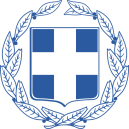 Περιεχόμενα1.	ΠΕΔΙΟ ΕΦΑΡΜΟΓΗΣ – ΠΡΟΫΠΟΘΕΣΕΙΣ ΕΠΙΛΕΞΙΜΟΤΗΤΑΣ	32.	ΠΡΟΣΔΙΟΡΙΣΜΟΣ ΑΞΙΑΣ ΠΕΡΙΟΥΣΙΑΚΩΝ ΣΤΟΙΧΕΙΩΝ	143.	ΔΙΑΔΙΚΑΣΙΑ – ΒΗΜΑΤΑ ΤΟΥ ΝΟΜΟΥ ΚΑΙ ΥΠΟΣΤΗΡΙΞΗ	154.	ΥΠΟΒΟΛΗ ΑΙΤΗΣΗΣ	185.	ΔΙΑΔΙΚΑΣΙΑ ΕΓΚΡΙΣΗΣ ΑΙΤΗΣΗΣ	226.	ΔΙΑΔΙΚΑΣΙΑ ΚΑΤΑΒΟΛΗΣ ΣΥΝΕΙΣΦΟΡΑΣ ΤΟΥ ΔΗΜΟΣΙΟΥ	267.	ΥΨΟΣ ΣΥΝΕΙΣΦΟΡΑΣ ΤΟΥ ΔΗΜΟΣΙΟΥ – ΧΡΟΝΙΚΟ ΔΙΑΣΤΗΜΑ      ΚΑΤΑΒΟΛΗΣ	278.	ΥΠΟΧΡΕΩΣΕΙΣ ΟΦΕΙΛΕΤΗ	299.	ΔΙΑΚΟΠΗ ΚΑΤΑΒΟΛΗΣ ΣΥΝΕΙΣΦΟΡΑΣ ΔΗΜΟΣΙΟΥ	3110.	ΕΠΙΣΤΡΟΦΗ ΣΥΝΕΙΣΦΟΡΑΣ ΠΟΥ ΚΑΤΑΒΛΗΘΗΚΕ ΚΑΤΑ ΠΑΡΑΒΑΣΗ ΤΩΝ ΠΡΟΫΠΟΘΕΣΕΩΝ ΤΟΥ ΝΟΜΟΥ	3211.	ΠΑΡΟΧΗ ΣΤΟΙΧΕΙΩΝ – ΕΜΠΙΣΤΕΥΤΙΚΟΤΗΤΑ	3312.	ΔΙΕΝΕΡΓΕΙΑ ΕΛΕΓΧΩΝ	3413.	ΠΑΡΑΔΕΙΓΜΑΤΑ ΥΠΟΛΟΓΙΣΜΟΥ  ΣΥΝΕΙΣΦΟΡΑΣ ΤΟΥ ΔΗΜΟΣΙΟΥ	3514.	ΣΥΝΟΠΤΙΚΟΙ ΠΙΝΑΚΕΣ ΠΛΗΡΟΦΟΡΗΣΗΣ	51ΠΕΔΙΟ ΕΦΑΡΜΟΓΗΣ – ΠΡΟΫΠΟΘΕΣΕΙΣ ΕΠΙΛΕΞΙΜΟΤΗΤΑΣΠοια πρόσωπα είναι επιλέξιμα;Επιλέξιμα είναι φυσικά πρόσωπα, που έχουν αποδεδειγμένα σημαντικά μειωμένα εισοδήματα λόγω κορονοϊού, είτε τα ίδια, είτε ο/η σύζυγος ή το εξαρτώμενο μέλος της οικογένειας τους και ως εκ τούτου έχουν λάβει κάποιο επίδομα / ευεργέτημα λόγω κορονοϊού  (βλέπε σχετικό ερώτημα 1.2).Ως «εξαρτώμενα μέλη» θεωρούνται:α) στην περίπτωση υποβολής κοινής δήλωσης φορολογίας εισοδήματος ο/η σύζυγος, εφόσον δεν έχει ίδια φορολογητέα εισοδήματα οποιασδήποτε πηγήςβ) άγαμα τέκνα, εφόσον:- είναι ανήλικα έως 18 ετών - είναι ενήλικα έως 25 ετών και φοιτούν σε σχολές ή σχολεία ή ινστιτούτα επαγγελματικής εκπαίδευσης ή κατάρτισης της ημεδαπής ή αλλοδαπής - είναι ενήλικα έως 25 ετών και είναι εγγεγραμμένα στα μητρώα ανέργων του Οργανισμού Απασχόλησης Εργατικού Δυναμικού (Ο.Α.Ε.Δ.) - είναι ενήλικα έως 25 ετών και υπηρετούν τη στρατιωτική θητεία τους.γ) τα παρακάτω φυσικά πρόσωπα με ποσοστό νοητικής ή σωματικής αναπηρίας τουλάχιστον 67%, εφόσον είναι άγαμα, διαζευγμένα ή σε χηρεία:	- τέκνα του φορολογούμενου	- αδελφοί και αδελφές των 2 συζύγων.δ) ανιόντες, ήτοι γονείς και λοιποί πρόγονοι (δηλ. παππούδες και γιαγιάδες) ε) ανήλικα ορφανά από πατέρα και μητέρα που έχουν έως τρίτου βαθμού συγγένεια με τον οφειλέτη ή τον/τη σύζυγο.(άρθρο 11 ν. 4172/2013, άρθρο 71§2 ν.4714/2020)Ποιοι θεωρούνται οικονομικά πληγέντες από κορονοϊό;Οικονομικά πληγέντες από τον κορονοϊό, δηλ. κορονόπληκτοι, θεωρούνται:α) Εργαζόμενοι του ιδιωτικού τομέα, στους οποίους: παρασχέθηκε οικονομική ενίσχυση, στο πλαίσιο του Μηχανισμού Στήριξης των εργαζομένων λόγω κορονοϊού  ήο μέσος μικτός μηνιαίος μισθός, αφαιρουμένων τυχόν πρόσθετων ή άλλων έκτακτων αποδοχών, όπως οι αποδοχές αυτές δηλώθηκαν στους Φορείς Κοινωνικής Ασφάλισης από τον εργοδότη, των μηνών Μαρτίου και Απριλίου 2020 παρουσίασε μείωση, σε σχέση με τον αντίστοιχο μισθό των μηνών Ιανουαρίου και Φεβρουαρίου 2020, σύμφωνα με την κατωτέρω κλίμακα:για μισθό έως 1.000 ευρώ, είχαν μείωση εισοδήματος ίση ή μεγαλύτερη των δέκα ποσοστιαίων μονάδων (10%) για μισθό από 1.000,01 ευρώ και μέχρι 2.000 ευρώ, είχαν μείωση εισοδήματος ίση ή μεγαλύτερη των είκοσι ποσοστιαίων μονάδων  (20%)για μισθό υψηλότερο των 2.000 ευρώ, είχαν μείωση εισοδήματος ίση ή μεγαλύτερη των τριάντα ποσοστιαίων μονάδων (30%). {άρθρο 13 της από 14.3.2020 Πράξης Νομοθετικού Περιεχομένου (Α’ 64), όπως κυρώθηκε με το άρθρο 3 του ν. 4682/2020 (Α’ 76) και του άρθρου 11 της από 20.3.3020 Πράξης Νομοθετικού Περιεχομένου (Α’ 68), όπως κυρώθηκε με το άρθρο 1 του ν. 4683/2020 (Α’ 83) και άρθρο 71 του ν. 4714/2020}β) Ελεύθεροι επαγγελματίες ή φυσικά πρόσωπα που ασκούν ατομική επιχειρηματική δραστηριότητα, στους οποίους:παρασχέθηκε οικονομική ενίσχυση στο πλαίσιο των Μέτρων Στήριξης ελεύθερων επαγγελματιών, αυτοαπασχολουμένων και ιδιοκτητών ατομικών επιχειρήσεων λόγω κορονοϊού  ή τα έσοδα του δευτέρου τριμήνου 2020 παρουσίασαν μείωση ίση ή μεγαλύτερη των είκοσι ποσοστιαίων μονάδων (20%) σε σχέση με το αντίστοιχο τρίμηνο του έτους 2019, όπως αυτό προκύπτει από τις περιοδικές δηλώσεις Φ.Π.Α.{άρθρο 8 της από 20.3.3020 Πράξης Νομοθετικού Περιεχομένου (Α’ 68), όπως κυρώθηκε με το άρθρο 1 του ν. 4683/2020 (Α’ 83) και άρθρο 71 του ν. 4714/2020}γ) Άνεργοι ή μακροχρόνια άνεργοι, στους οποίους:παρασχέθηκε οικονομική ενίσχυση, του Μηχανισμού Στήριξης ανέργων λόγω κορονοϊού.{άρθρο 7 της από 20.3.3020 Πράξης Νομοθετικού Περιεχομένου (Α’ 68), όπως κυρώθηκε με το άρθρο 1 του ν. 4683/2020 (Α’ 83) και άρθρο 71 του ν. 4714/2020}δ) Φυσικά πρόσωπα - ιδιοκτήτες ακινήτων οι οποίοι:έλαβαν μειωμένο μίσθωμα, στο πλαίσιο του Μηχανισμού Στήριξης για την μείωση μισθώματος επαγγελματικών μισθώσεων και μισθώσεων κύριας κατοικίας λόγω κορονοϊού.{άρθρο 2 της από 20.3.3020 Πράξης Νομοθετικού Περιεχομένου (Α’ 68), όπως κυρώθηκε με το άρθρο 1 του ν. 4683/2020 (Α’ 83) και άρθρο 71 του ν. 4714/2020}ε) Εταίροι προσωπικών ή κεφαλαιουχικών εταιριών των οποίων:η λειτουργία έχει ανασταλεί υποχρεωτικά ή/και έχουν λάβει ενίσχυση στο πλαίσιο των Μέτρων Στήριξης ελεύθερων επαγγελματιών, αυτοαπασχολουμένων και ιδιοκτητών ατομικών επιχειρήσεων λόγω κορονοϊού, όπως αυτά προκύπτουν από τα τηρούμενα στοιχεία της φορολογικής  διοίκησης. {άρθρο 8  της από 20.3.3020 Πράξης Νομοθετικού Περιεχομένου (Α’ 68), όπως κυρώθηκε με το άρθρο 1 του ν. 4683/2020 (Α’ 83) και άρθρο 71 του ν. 4714/2020}στ) Δικαιούχοι που έλαβαν ενίσχυση με τη μορφή της επιστρεπτέας προκαταβολής, σύμφωνα με το Προσωρινό Μέτρο Κρατικής Ενίσχυσης λόγω κορονοϊού, οι οποίοι αποδεδειγμένα έχουν παρουσιάσει μείωση εισοδημάτων λόγω των συνεπειών της πανδημίας. {άρθρο 3 της από 30.3.2020 Πράξης Νομοθετικού Περιεχομένου «Μέτρα αντιμετώπισης της πανδημίας του κορονοϊού και άλλες κατεπείγουσες διατάξεις» (Α` 75) και την ΚΥΑ ΓΔΟΥ131/13.6.2020 (Β’ 2276), καθώς και του μηχανισμού ενίσχυσης της απασχόλησης «ΣΥΝ-ΕΡΓΑΣΙΑ», βάσει της ΚΥΑ οικ.23103/478/2020 (Β’ 2274) και άρθρο 71 του ν. 4714/2020}Ποιες είναι οι τρείς (3) κατηγορίες δανείων και τι ισχύει για την καθεμία; Υπάρχουν τρείς (3) κατηγορίες δανείων, όπως ήταν χαρακτηρισμένα κατά την 29.2.2020:ΚΑΤΗΓΟΡΙΑ Α: Εξυπηρετούμενα δάνεια ή με καθυστέρηση έως 90 ημέρεςΚΑΤΗΓΟΡΙΑ Β: Μη εξυπηρετούμενα δάνεια ή με καθυστέρηση άνω των 90 ημερών, τα οποία δεν έχουν ακόμη καταγγελθεί   ΚΑΤΗΓΟΡΙΑ Γ: Μη εξυπηρετούμενα δάνεια ή δάνεια με καθυστέρηση άνω των 90 ημερών, τα οποία έχουν ήδη καταγγελθεί.    Ο χαρακτηρισμός των οφειλών και η επιλεξιμότητα του αιτούντος με βάση τις τρείς (3) ανωτέρω κατηγορίες δανείων γίνεται ανά πιστωτή.Σε περίπτωση που υφίσταται έστω και μία καταγγελμένη οφειλή στον πιστωτή, ανεξαρτήτως ποσού, τα κριτήρια επιλεξιμότητας του αιτούντος, έναντι του συγκεκριμένου πιστωτή, κρίνονται με βάση την καταγγελμένη οφειλή. Σε περίπτωση μη ύπαρξης καταγγελμένης οφειλής, τα κριτήρια επιλεξιμότητας του οφειλέτη κρίνονται με βάση την  οφειλή που παρουσιάζει το μεγαλύτερο υπόλοιπο.(άρθρο 71§4 υποπερ. στγ’ της περ. στ’,  άρθρο 76§2  του ν. 4714/2020)Ποιες προϋποθέσεις πρέπει να πληρούνται για εξυπηρετούμενα δάνεια ή δάνεια που παρουσιάζουν καθυστέρηση μέχρι 90 ημέρες κατά την 29.2.2020 (Κατηγορία Α);Εφόσον πρόκειται για δάνεια εξυπηρετούμενα ή δάνεια που παρουσίαζαν καθυστέρηση μέχρι ενενήντα (90) ημέρες την 29.2.2020, θα πρέπει να πληρούνται σωρευτικά / αθροιστικά οι ακόλουθες προϋποθέσεις:Να υφίσταται οφειλή με καθυστέρηση μέχρι 90 ημέρες την 29.2.2020 σε ακίνητο το οποίο αποτελεί την κύρια κατοικία του οφειλέτη και βρίσκεται στην Ελλάδα. Ήτοι το δάνειο να έχει υποθήκη ή προσημείωση στην κύρια κατοικία του οφειλέτη, στην οποία έχει εμπράγματο δικαίωμα, αποκλειστικής ή κατ’ ιδανικό μερίδιο, πλήρους ή ψιλής κυριότητας ή επικαρπίας σε αυτήν.Να μην έχει κατά το χρόνο υποβολής της αίτησης του και άλλη ενεργή Κρατική ενίσχυση για το δάνειο στην 1η κατοικία του, προκειμένου να μην λαμβάνει 2 Κρατικές επιδοτήσεις ταυτόχρονα.Να μην έχει υπαχθεί ή να μην εξέπεσε από τη ρύθμιση των ακόλουθων Νόμων:Ν. 4605/2019 (Α’ 52) περί Προγράμματος Επιδότησης Αποπληρωμής Στεγαστικών και Επιχειρηματικών Δανείων με Υποθήκη σε Κύρια κατοικίαΝ. 4307/2014 (Α’ 246) περί ρύθμισης χρεών μικρών επιχειρήσεων και επαγγελματιών προς χρηματοδοτικούς φορείς Ν. 4469/2017 (Α’ 62) περί εξωδικαστικού μηχανισμού ρύθμισης οφειλών επιχειρήσεωνΝ. 3588/2007 (Α’ 153) περί της προπτωχευτικής διαδικασίας εξυγίανσης.Σημείωση: αν έχει υποβάλλει αίτηση και εκκρεμεί η ολοκλήρωση της διαδικασίας υπαγωγής και παραιτηθεί, τότε είναι επιλέξιμος για το νέο πρόγραμμα ΓΕΦΥΡΑ.{άρθρο 99 επ. του ν. 3588/2007 (Α΄ 153), 61 έως 67 του ν. 4307/2014 (Α΄ 246) ή του ν. 4469/2017 (Α΄ 62), ν. 4605/2019}Να μην υφίσταται εγγύηση του Ελληνικού Δημοσίου για το δάνειο στην 1η  κατοικία.Η αξία της κύριας κατοικίας του αιτούντος, κατά το χρόνο υποβολής της αίτησης, δεν υπερβαίνει τις 300.000 ευρώ.Το οικογενειακό εισόδημα του αιτούντος φυσικού προσώπου, κατά το τελευταίο έτος, για το οποίο υπάρχει δυνατότητα υποβολής φορολογικής δήλωσης, δεν υπερβαίνει τις 24.000 ευρώ. Το ποσό του προηγούμενου εδαφίου προσαυξάνεται κατά 18.000 ευρώ για τον/την σύζυγο και κατά 5.000 ευρώ για κάθε εξαρτώμενο μέλος και μέχρι τα τρία εξαρτώμενα μέλη.Οι καταθέσεις και τα επενδυτικά προϊόντα του αιτούντος, του/της συζύγου του και των εξαρτώμενων μελών στην ημεδαπή ή την αλλοδαπή, έχουν συνολική αξία που δεν υπερβαίνει τις 40.000 ευρώ κατά το χρόνο υποβολής της αίτησης.Το σύνολο του ανεξόφλητου κεφαλαίου των επιδεκτικών για τη συνεισφορά Δημοσίου οφειλών, στο οποίο συνυπολογίζονται λογιστικοποιημένοι από τους πιστωτές τόκοι, κατά την ημερομηνία υποβολής της αίτησης, δεν υπερβαίνει τις 300.000 ευρώ ανά πιστωτή. Αν η οφειλή έχει συνομολογηθεί σε άλλο, πλην ευρώ, νόμισμα, τότε για τον καθορισμό του μέγιστου ορίου των 300.000 ευρώ λαμβάνεται υπόψη η ισοτιμία αλλοδαπού νομίσματος και ευρώ κατά την τελευταία  εργάσιμη ημέρα  του αμέσως προηγούμενου μήνα της υποβολής της αίτησης.Η ακίνητη περιουσία του αιτούντος, του/της συζύγου και των εξαρτώμενων μελών, συμπεριλαμβανομένης της κύριας κατοικίας του αιτούντα, έχει συνολική αξία που δεν υπερβαίνει τις 600.000 ευρώ.Τα μεταφορικά μέσα του αιτούντος που αποκτήθηκαν εντός της τελευταίας τριετίας για ιδιωτική χρήση, έχουν συνολική αξία που δεν υπερβαίνει τις 80.000 ευρώ.Σημειώνεται ότι δεν υπάρχουν κριτήρια επιλεξιμότητας για το συνοφειλέτη ή εγγυητή των δανείων της παρούσας κατηγορίας.  (άρθρο 71§3,4 του ν. 4714/2020)Ποιες προϋποθέσεις πρέπει να πληρούνται για μη εξυπηρετούμενα δάνεια που παρουσιάζουν καθυστέρηση μεγαλύτερη των 90 ημερών κατά την 29.2.2020 και δεν είναι καταγγελμένα (Κατηγορία Β);Για δάνεια που παρουσίαζαν καθυστέρηση μεγαλύτερη των ενενήντα (90) ημερών κατά την 29.2.2020, θα πρέπει να πληρούνται σωρευτικά οι ακόλουθες προϋποθέσεις:Να υφίσταται οφειλή με καθυστέρηση άνω των 90 ημερών κατά την 29.2.2020 σε ακίνητο το οποίο αποτελεί την κύρια κατοικία του οφειλέτη και βρίσκεται στην Ελλάδα. Ήτοι το δάνειο να έχει υποθήκη ή προσημείωση στην κύρια κατοικία του οφειλέτη, στην οποία έχει εμπράγματο δικαίωμα, αποκλειστικής ή κατ’ ιδανικό μερίδιο, πλήρους ή ψιλής κυριότητας ή επικαρπίας σε αυτήν.Να μην έχει κατά το χρόνο υποβολής της αίτησης του και άλλη ενεργή Κρατική ενίσχυση για το δάνειο στην 1η κατοικία του, προκειμένου να μην λαμβάνει 2 Κρατικές επιδοτήσεις ταυτόχρονα.Να μην έχει υπαχθεί ή να μην εξέπεσε από τη ρύθμιση των ακόλουθων Νόμων:Ν. 4605/2019 (Α’ 52) περί Προγράμματος Επιδότησης Αποπληρωμής Στεγαστικών και Επιχειρηματικών Δανείων με Υποθήκη σε Κύρια κατοικίαΝ. 4307/2014 (Α’ 246) περί ρύθμισης χρεών μικρών επιχειρήσεων και επαγγελματιών προς χρηματοδοτικούς φορείς Ν. 4469/2017 (Α’ 62) περί εξωδικαστικού μηχανισμού ρύθμισης οφειλών επιχειρήσεωνΝ. 3588/2007 (Α’ 153) περί της προπτωχευτικής διαδικασίας εξυγίανσης.Σημείωση: αν έχει υποβάλλει αίτηση και εκκρεμεί η ολοκλήρωση της διαδικασίας υπαγωγής και παραιτηθεί, τότε είναι επιλέξιμος για το νέο πρόγραμμα ΓΕΦΥΡΑ.{άρθρο 99 επ. του ν. 3588/2007 (Α` 153), 61 έως 67 του ν. 4307/2014 (Α` 246) ή του ν. 4469/2017 (Α` 62), ν. 4605/2019}Να μην υφίσταται εγγύηση του Ελληνικού Δημοσίου για το δάνειο στην 1η  κατοικία.Η αξία της κύριας κατοικίας, κατά το χρόνο υποβολής της αίτησης, δεν υπερβαίνει τις 250.000 ευρώ.Το οικογενειακό εισόδημα του αιτούντος φυσικού προσώπου, κατά το τελευταίο έτος, για το οποίο υπάρχει δυνατότητα υποβολής φορολογικής δήλωσης, δεν υπερβαίνει τις 17.000 ευρώ. Το ποσό του προηγούμενου εδαφίου προσαυξάνεται κατά 13.000 ευρώ για τον/την σύζυγο και κατά 5.000 ευρώ για κάθε εξαρτώμενο μέλος και μέχρι τα τρία εξαρτώμενα μέλη.Οι καταθέσεις και τα επενδυτικά προϊόντα του αιτούντος, του/της συζύγου του και των εξαρτώμενων μελών στην ημεδαπή ή την αλλοδαπή, έχουν συνολική αξία που δεν υπερβαίνει τις 25.000 ευρώ κατά το χρόνο υποβολής της αίτησης.Το σύνολο του ανεξόφλητου κεφαλαίου των επιδεκτικών για τη συνεισφορά Δημοσίου οφειλών, στο οποίο συνυπολογίζονται λογιστικοποιημένοι από τους πιστωτές τόκοι, κατά την ημερομηνία υποβολής της αίτησης, δεν υπερβαίνει τις 250.000 ευρώ ανά πιστωτή. Αν η οφειλή έχει συνομολογηθεί σε άλλο, πλην ευρώ, νόμισμα, τότε για τον καθορισμό του μέγιστου ορίου των 250.000 ευρώ λαμβάνεται υπόψη η ισοτιμία αλλοδαπού νομίσματος και ευρώ κατά την τελευταία  εργάσιμη ημέρα  του αμέσως προηγούμενου μήνα της υποβολής της αίτησης.Η ακίνητη περιουσία του αιτούντος, του/της συζύγου και των εξαρτώμενων μελών, συμπεριλαμβανομένης της κύριας κατοικίας του αιτούντα, έχει συνολική αξία που δεν υπερβαίνει τις 500.000 ευρώ.Τα μεταφορικά μέσα του αιτούντος που αποκτήθηκαν εντός της τελευταίας τριετίας για ιδιωτική χρήση, έχουν συνολική αξία που δεν υπερβαίνει τις 80.000 ευρώ.Σημειώνεται ότι δεν υπάρχουν κριτήρια επιλεξιμότητας για το συνοφειλέτη ή εγγυητή των δανείων της παρούσας κατηγορίας. (άρθρο 71§3,4 του ν. 4714/2020)Ποιες προϋποθέσεις πρέπει να πληρούνται για μη εξυπηρετούμενα δάνεια που παρουσιάζουν καθυστέρηση μεγαλύτερη των 90 ημερών κατά την 29.2.2020 και επιπλέον έχουν καταγγελθεί μέχρι αυτή την ημερομηνία από το χρηματοδοτικό φορέα (Κατηγορία Γ);Για δάνεια που παρουσίαζαν καθυστέρηση μεγαλύτερη των ενενήντα (90) ημερών κατά την 29.2.2020 και επιπλέον έχουν καταγγελθεί μέχρι την ημερομηνία αυτή από το χρηματοδοτικό φορέα, θα πρέπει θα πρέπει να πληρούνται σωρευτικά οι ακόλουθες προϋποθέσεις: Να υφίσταται οφειλή με καθυστέρηση άνω των 90 ημερών κατά την 29.2.2020 σε ακίνητο το οποίο αποτελεί την κύρια κατοικία του οφειλέτη και βρίσκεται στην Ελλάδα. Ήτοι το δάνειο να έχει υποθήκη ή προσημείωση στην κύρια κατοικία του οφειλέτη, στην οποία έχει εμπράγματο δικαίωμα, αποκλειστικής ή κατ’ ιδανικό μερίδιο, πλήρους ή ψιλής κυριότητας ή επικαρπίας σε αυτήν.Να μην έχει κατά το χρόνο υποβολής της αίτησης του και άλλη ενεργή Κρατική ενίσχυση για το δάνειο στην 1η κατοικία του, προκειμένου να μην λαμβάνει 2 Κρατικές επιδοτήσεις ταυτόχρονα.Να μην έχει υπαχθεί ή να μην εξέπεσε από τη ρύθμιση των ακόλουθων Νόμων:Ν. 4605/2019 (Α’ 52) περί Προγράμματος Επιδότησης Αποπληρωμής Στεγαστικών και Επιχειρηματικών Δανείων με Υποθήκη σε Κύρια κατοικίαΝ. 4307/2014 (Α’ 246) περί ρύθμισης χρεών μικρών επιχειρήσεων και επαγγελματιών προς χρηματοδοτικούς φορείς Ν. 4469/2017 (Α’ 62) περί εξωδικαστικού μηχανισμού ρύθμισης οφειλών επιχειρήσεωνΝ. 3588/2007 (Α’ 153) περί της προπτωχευτικής διαδικασίας εξυγίανσης.Σημείωση: αν έχει υποβάλλει αίτηση και εκκρεμεί η ολοκλήρωση της διαδικασίας υπαγωγής και παραιτηθεί, τότε είναι επιλέξιμος για το νέο πρόγραμμα ΓΕΦΥΡΑ.{άρθρο 99 επ. του ν. 3588/2007 (Α` 153), 61 έως 67 του ν. 4307/2014 (Α` 246) ή του ν. 4469/2017 (Α` 62), ν. 4605/2019}Να μην υφίσταται εγγύηση του Ελληνικού Δημοσίου για το δάνειο στην 1η  κατοικία.Η αξία της κύριας κατοικίας, κατά το χρόνο υποβολής της αίτησης, δεν υπερβαίνει τις 200.000 ευρώ.Το οικογενειακό εισόδημα του αιτούντος φυσικού προσώπου, κατά το τελευταίο έτος, για το οποίο υπάρχει δυνατότητα υποβολής φορολογικής δήλωσης, δεν υπερβαίνει τις 12.500 ευρώ. Το ποσό του προηγούμενου εδαφίου προσαυξάνεται κατά 8.500 ευρώ για τον/την σύζυγο και κατά 5.000 ευρώ για κάθε εξαρτώμενο μέλος και μέχρι τα τρία εξαρτώμενα μέλη.Οι καταθέσεις και τα επενδυτικά προϊόντα του αιτούντος, του/της συζύγου του και των εξαρτώμενων μελών στην ημεδαπή ή την αλλοδαπή, έχουν συνολική αξία που δεν υπερβαίνει τις 15.000 ευρώ κατά το χρόνο υποβολής της αίτησης.Το σύνολο του ανεξόφλητου κεφαλαίου των επιδεκτικών για τη συνεισφορά Δημοσίου οφειλών, στο οποίο συνυπολογίζονται λογιστικοποιημένοι από τους πιστωτές τόκοι, κατά την ημερομηνία υποβολής της αίτησης του παρόντος νόμου, δεν υπερβαίνει τις 130.000 ευρώ ανά πιστωτή. Αν η οφειλή έχει συνομολογηθεί σε άλλο, πλην ευρώ, νόμισμα, τότε για τον καθορισμό του μέγιστου ορίου των 130.000 ευρώ λαμβάνεται υπόψη η ισοτιμία αλλοδαπού νομίσματος και ευρώ κατά την τελευταία  εργάσιμη ημέρα  του αμέσως προηγούμενου μήνα της υποβολής της αίτησης.Η ακίνητη περιουσία του αιτούντος, του/της συζύγου και των εξαρτώμενων μελών, συμπεριλαμβανομένης της κύριας κατοικίας του αιτούντα, έχει συνολική αξία που δεν υπερβαίνει τις 280.000 ευρώ.Τα μεταφορικά μέσα του αιτούντος που αποκτήθηκαν εντός της τελευταίας τριετίας για ιδιωτική χρήση, έχουν συνολική αξία που δεν υπερβαίνει τις 80.000 ευρώ.Επιπρόσθετα, σε περίπτωση ύπαρξης συνοφειλέτη ή εγγυητή για τα δάνεια της παρούσας κατηγορίας, τότε ο καθένας από αυτούς πρέπει να πληροί τα ακόλουθα κριτήρια επιλεξιμότητας: το ατομικό εισόδημα του συνοφειλέτη ή εγγυητή να μην υπερβαίνει τις δώδεκα χιλιάδες πεντακόσια (12.500) ευρώη ακίνητη περιουσία του συνοφειλέτη ή εγγυητή να έχει συνολική αξία που δεν υπερβαίνει τις διακόσιες ογδόντα χιλιάδες (280.000) ευρώο συνοφειλέτης ή εγγυητής να θεωρείται κορονόπληκτος και να έχει ενταχθεί σε κάποιο πλαίσιο στήριξης για τους πληγέντες κορονοϊού (δηλ. να έχει λάβει κάποιο επίδομα / ευεργέτημα ή έχει μείωση εισοδήματος, όπως αναλυτικά ορίζεται ανωτέρω στην ερώτηση 1.2).  (άρθρο 71§3,4 του ν. 4714/2020)Τι γίνεται στην περίπτωση που υπάρχει συνοφειλέτης ή/και εγγυητής; Εντάσσονται στην ρύθμιση του νόμου και οι συνοφειλέτες ή οι εγγυητές;Ως οφειλέτης νοείται κάθε φυσικό πρόσωπο που έχει οφειλές προς τράπεζα, είτε έχει συμβληθεί στη σύμβαση με το πιστωτικό ίδρυμα ή άλλο χρηματοδοτικό φορέα ως πρωτοφειλέτης (δηλ. άμεσα συμβαλλόμενος), είτε  ως συνοφειλέτης, είτε ως  εγγυητής.  (άρθρο 72 στοιχείο α του ν. 4714/2020/2020)Για τα δάνεια των κατηγοριών Α (εξυπηρετούμενα δάνεια ή με καθυστέρηση μέχρι 90 ημέρες) και Β (μη εξυπηρετούμενα δάνεια με καθυστέρηση άνω των 90 ημερών), δεν υπάρχουν κριτήρια επιλεξιμότητας για το συνοφειλέτη ή εγγυητή των κορονόπληκτων δανείων. Για τα δάνεια της κατηγορίας Γ (μη εξυπηρετούμενα δάνεια με καθυστέρηση άνω των 90 ημερών που είναι καταγγελμένα), υφίστανται κριτήρια επιλεξιμότητας για το συνοφειλέτη ή εγγυητή των κορονόπληκτων δανείων. Στην περίπτωση αυτή ο καθένας εξ’ αυτών πρέπει να πληροί τα ακόλουθα κριτήρια επιλεξιμότητας:το ατομικό του εισόδημά να μην υπερβαίνει τις 12.500 ευρώη ακίνητη περιουσία του να έχει συνολική αξία που δεν υπερβαίνει τις 280.000 ευρώο συνοφειλέτης ή εγγυητής να θεωρείται κορονόπληκτος και να έχει ενταχθεί σε κάποιο πλαίσιο στήριξης για τους πληγέντες κορονοϊού (δηλ. να έχει λάβει κάποιο επίδομα / ευεργέτημα ή έχει μείωση εισοδήματος, όπως αναλυτικά ορίζεται ανωτέρω στην ερώτηση 1.2).  (άρθρο 71§3,4 του ν. 4714/2020)Τι ισχύει εάν έχω λάβει αναστολή πληρωμών δανείων; Λογίζεται ως καθυστέρηση η χορήγηση αναστολής πληρωμών στην καταβολή της μηνιαίας δόσης εκουσίως από το χρηματοδοτικό φορέα ή στο πλαίσιο σχετικής νομοθετικής πρόβλεψης;Αν ο κορονοπλήκτος έχει λάβει αναστολή πληρωμής δανείου από το χρηματοδοτικό φορέα, τότε η καταβολή της συνεισφοράς του Δημοσίου μπορεί να αρχίσει μετά τη λήξη της αναστολής αυτής και δεν χρειάζεται να διακοπεί η αναστολή. Ωστόσο το δημόσιο δεν δύναται να επιδοτήσει το κορονόπληκτο δάνειο για χρονικό διάστημα άνω των 9 μηνών μετά την 31.12.2020. Συνεπώς αν η αναστολή εκτείνεται μετά την 31.12.2020, τότε ο οφειλέτης μπορεί να επιλέξει:είτε να διακόψει την αναστολή σε συνεργασία με την τράπεζα και τότε θα λάβει Κρατική επιδότηση για 9 μήνεςείτε να μην διακόψει την αναστολή σε συνεργασία με την τράπεζα και τότε θα λάβει Κρατική επιδότηση για χρονικό διάστημα μικρότερο των 9 μηνών, έτσι ώστε η συνεισφορά του δημοσίου να μην ξεπερνά τους (9) μήνες μετά τις 31.12.2020.Δεν μπορεί να χορηγηθεί επιπλέον επιμήκυνση της ήδη χορηγηθείσας αναστολής σε επιλέξιμη οφειλή, μετά τη διαπίστωση της επιλεξιμότητας της οφειλής στο πλαίσιο του παρόντος προγράμματος. Όχι, δεν λογίζεται ως καθυστέρηση η χορήγηση αναστολής πληρωμών για την καταβολή της μηνιαίας δόσης δανείου, είτε εκουσίως από το χρηματοδοτικό φορέα ή στο πλαίσιο σχετικής νομοθετικής πρόβλεψης. {άρθρο πέμπτο και έβδομο της 30.3.2020 Πράξης Νομοθετικού Περιεχομένου (Α’ 75), όπως κυρώθηκε με τον ν. 4684/2020 (Α’86), άρθρο 76 παρ.7 του ν. 4714/2020}Τι ισχύει στην περίπτωση που ο οφειλέτης έχει ήδη υποβάλλει αίτηση υπαγωγής στον Ν.4605/2019; Οφειλέτες που έχουν υποβάλει αίτηση για υπαγωγή στη διαδικασία του προγράμματος επιδότησης αποπληρωμής στεγαστικών και επιχειρηματικών δανείων με υποθήκη σε κύρια κατοικία (ν. 4605/2019) και μέχρι την υποβολή της αιτήσεως του παρόντος Νόμου, δεν έχει επιτευχθεί, ανεξαρτήτως λόγου, ρύθμιση και δεν έχει υπογραφεί σχετική σύμβαση με τους Χρηματοδοτικούς Φορείς, δικαιούνται να υπαχθούν στις διατάξεις του παρόντος προγράμματος, αφού προηγουμένως παραιτηθούν από την αίτηση υπαγωγής τους στο ν. 4605/2019. Δεν δύναται να λαμβάνει ένας πολίτης διπλή επιδότηση για το ίδιο δάνειο.(άρθρο 71§4 του ν. 4714/2020)Τι γίνεται στην περίπτωση που υπαχθεί ο οφειλέτης στις διατάξεις του Ν.4605/2019, μετά την έγκριση της συνεισφοράς του Δημοσίου στο πλαίσιο του παρόντος Νόμου;Σε περίπτωση υπαγωγής στις διατάξεις του Προγράμματος επιδότησης αποπληρωμής στεγαστικών και επιχειρηματικών δανείων με υποθήκη σε κύρια κατοικία, (ν. 4605/2019)  μετά την έγκριση  της συνεισφοράς του Δημοσίου για την αποπληρωμή δανείων με εμπράγματες εξασφαλίσεις στην κύρια κατοικία για δανειολήπτες που έχουν πληγεί από τις δυσμενείς συνέπειες του κορονοϊού, η συνεισφορά του Δημοσίου στο πλαίσιο του παρόντος νόμου διακόπτεται. Σε κάθε περίπτωση, θα πρέπει να μην υφίσταται εγγύηση του Ελληνικού Δημοσίου για το κορονόπληκτο δάνειο και ο δικαιούχος να μην έχει κατά το χρόνο υποβολής της αιτήσεως άλλη ενεργή κρατική ενίσχυση για την οφειλή αυτή.(άρθρο 71§4 του ν. 4714/2020)Τι γίνεται στην περίπτωση που οφειλέτης έχει ήδη ενταχθεί στις διατάξεις της ρύθμισης οφειλών υπερχρεωμένων φυσικών προσώπων (ν.3869/2010) και εγκριθεί η συνεισφορά του Δημοσίου στο πλαίσιο του παρόντος Νόμου;Σε περίπτωση που το κορονόπληκτο δάνειο υπάγεται ήδη στις διατάξεις της ρύθμισης των οφειλών υπερχρεωμένων φυσικών προσώπων (ν.3869/2010) και ακολούθως εγκριθεί η συνεισφορά του Δημοσίου στο παρόν πρόγραμμα, τότε ο οφειλέτης παραιτείται του δικαιώματός του να υποβάλλει αίτηση στο Ελληνικό Δημόσιο για τη μερική κάλυψη του ποσού της μηνιαίας καταβολής του σχεδίου διευθέτησης οφειλών βάσει των σχετικών διατάξεων της ρύθμισης των οφειλών υπερχρεωμένων φυσικών προσώπων (ν.3869/2010).(άρθρο 71§7 του ν. 4714/2020, άρθρο 9§2 του ν.3869/2010)Τι γίνεται στην περίπτωση που ο οφειλέτης έχει υποβάλει αίτηση στον Ν.3869/2010 και αυτή είναι εκκρεμής σε πρώτο βαθμό, χωρίς να έχει συζητηθεί; Μπορεί ο οφειλέτης να υποβάλει αίτηση για τη συνεισφορά του Δημοσίου του παρόντος Νόμου;Οφειλέτης που έχει υποβάλει αίτηση για ρύθμιση των οφειλών υπερχρεωμένων φυσικών προσώπων του ν. 3869/2010 και αυτή είναι εκκρεμής στο αρμόδιο Ειρηνοδικείο, χωρίς να έχει συζητηθεί, μπορεί  να υποβάλει αίτηση για συνεισφορά του Δημοσίου. (άρθρο 71§7 του ν. 4714/2020)Τι γίνεται στην περίπτωση που οι αιτούντες στον Ν.3869/2010 ρυθμίσουν συναινετικά οποιαδήποτε από τις οφειλές τους πριν την εκδίκαση της υπόθεσης;Αν οι αιτούντες ρυθμίσουν συναινετικά οποιαδήποτε από τις οφειλές, που είναι επιλέξιμες για την καταβολή συνεισφοράς δημοσίου κατά τον παρόντα νόμο, τότε η δίκη της ρύθμισης των οφειλών υπερχρεωμένων φυσικών προσώπων (ν.3869/2010),  καταργείται ως προς τις οφειλές που ρυθμίστηκαν συναινετικά και συνεχίζεται η δίκη για τις υπόλοιπες οφειλές που δεν ρυθμίστηκαν στο πλαίσιο του παρόντος Νόμου.(άρθρο 71§7 του ν. 4714/2020)1.14. Τι προβλέπεται σε περίπτωση που έχει ήδη ξεκινήσει η Διαδικασία του Κώδικα Δεοντολογίας Τραπεζών (Ν. 4224/2013); Η υποβολή της αίτησης διακόπτει τη διαδικασία του Κώδικα Δεοντολογίας Τραπεζών, ως προς τις επιδεκτικές για συνεισφοράς οφειλές. Αν για οποιονδήποτε λόγο η διαδικασία της συναινετικής ρύθμισης των οφειλών δεν τελεσφορήσει, δεν απαιτείται (ούτε αποκλείεται) συνέχιση της διαδικασίας επίλυσης καθυστερήσεων του Κώδικα Δεοντολογίας (άρθρο 75 § 11 του ν. 4714/2020)1.15. Ποιοι νοούνται ως πιστωτές; Εντάσσονται στην παρούσα ρύθμιση οι οφειλές σε πιστωτικά ιδρύματα που έχουν τεθεί σε ειδική εκκαθάριση ή σε εταιρίες διαχείρισης απαιτήσεων από δάνεια και πιστώσεις;Είναι επιλέξιμα όλα τα είδη πιστωτών, όπως τράπεζες, πιστωτικά ή χρηματοδοτικά ιδρύματα, ακόμη και αν τελούν σε καθεστώς ειδικής εκκαθάρισης, καθώς και οι εταιρείες διαχείρισης απαιτήσεων από δάνεια ή πιστώσεις του άρθρου 1 του ν. 4354/2015, εφόσον τελούν υπό την εποπτεία της Τράπεζας της Ελλάδος ή του Ενιαίου Εποπτικού Μηχανισμού. (άρθρο 72 στοιχείο β του ν. 4714/2020/2020)1.16. Εάν το κορονόπληκτο δάνειο έχει πωληθεί ή τιτλοποιηθεί ή ανατεθεί σε εταιρεία διαχείρισης απαιτήσεων από δάνεια και πιστώσεις (fund – servicer), ποιος είναι ο πιστωτής; Σε περίπτωση πώλησης απαίτησης από δάνειο ή πίστωση σε εταιρεία διαχείρισης απαιτήσεων από δάνεια και πιστώσεις (fund – servicer) σύμφωνα με το ν. 4354/2015 ή τιτλοποίησης απαίτησης και πώλησής της σύμφωνα με το ν. 3156/2003, τότε ο πιστωτής συμμετέχει στη διαδικασία μόνο μέσω της εταιρίας διαχείρισης απαιτήσεων από δάνεια και πιστώσεις στην οποία έχει ανατεθεί η διαχείριση του δανείου ή μέσω του προσώπου στο οποίο έχει ανατεθεί η διαχείριση του δανείου.  (άρθρο 72 στοιχείο β  του ν. 4714/2020/2020, άρθρο 1 παρ. 1 περ. γ΄του ν.4354/2015 και άρθρο 10 παρ. 14 του ν. 3156/2003 )1.17. Ποιες οφειλές μπορούν να ρυθμιστούν στο πλαίσιο του παρόντος νόμου;Οι οφειλές που μπορούν να ρυθμιστούν, δηλ. είναι επιδεκτικές συνεισφοράς του δημοσίου, είναι τα δάνεια του οφειλέτη προς χρηματοδοτικούς φορείς από οποιαδήποτε αιτία, εφόσον για τις οφειλές αυτές έχει παραχωρηθεί εμπράγματη εξασφάλιση στην κύρια κατοικία του οφειλέτη.(άρθρο 2 στοιχείο γ του ν. 4714/2020/2020 )1.18. Τί προβλέπεται για το ύψος του οικογενειακού εισοδήματος του αιτούντος φυσικού προσώπου;Ως «οικογενειακό εισόδημα» νοείται το άθροισμα των εισοδημάτων του αιτούντος, του/της συζύγου του και των εξαρτώμενων μελών, μειωμένο κατά τους αναλογούντες φόρους, την ειδική εισφορά αλληλεγγύης και το τέλος επιτηδεύματος του άρθρου 31 του ν. 3986/2011. Στο «οικογενειακό εισόδημα» συμπεριλαμβάνονται και τα αφορολόγητα, καθώς και τα αυτοτελώς φορολογούμενα ποσά.(άρθρο 72 παρ. στ του ν. 4714/2020, άρθρο 43Α ν.4172/2013, άρθρο 31 του ν. 3986/2011 (Α΄152)Ο όρος «σύζυγος» περιλαμβάνει και τον αντισυμβαλλόμενο σε σύμφωνο συμβίωσης. (άρθρο 72 στοιχείο δ του ν. 4714/2020, ν. 4356/2015 (Α΄181) ή ν. 3719/2008 (Α΄241) Ως «εξαρτώμενα μέλη» νοούνται τα πρόσωπα που είναι συνδεδεμένα με τον οφειλέτη (βλέπε ερώτηση 1.1){άρθρο 11 του ν. 4172/2013 (Α 167)}.1.19. Ποια θεωρείται «κύρια κατοικία» για τις ανάγκες του παρόντος νόμου; Τι γίνεται αν ο οφειλέτης διαμένει σε άλλη κατοικία;Ως «κύρια κατοικία»  νοείται αυτή που δηλώνει ο αιτών στη φορολογική του δήλωση (έντυπο Ε1) ή στην ηλεκτρονική αίτηση που υποβάλει στο πλαίσιο του παρόντος νόμου για τη χορήγηση συνεισφοράς του Δημοσίου. Αίτηση μπορεί να υποβάλουν και  οφειλέτες,  οι οποίοι λόγω της εργασίας τους (π.χ. εργαζόμενοι σε σώματα ασφαλείας, ιατροί, εκπαιδευτικοί κλπ) διαμένουν προσωρινά σε ακίνητο, το οποίο βρίσκεται σε  διαφορετική πόλη / Περιφερειακή Ενότητα από αυτή που ευρίσκεται η «κύρια κατοικία» τους. Στην περίπτωση αυτή, ως «κύρια κατοικία» στην ηλεκτρονική αίτηση θα πρέπει να δηλωθεί η  κύρια κατοικία τους που βρίσκεται στην Ελλάδα και επί της οποίας έχουν εμπράγματο δικαίωμα, αποκλειστικής ή κατ΄ ιδανικό μερίδιο, πλήρους ή ψιλής κυριότητας ή επικαρπίας.{άρθρο 72 παρ. η)  ν.4714/2020}ΠΡΟΣΔΙΟΡΙΣΜΟΣ ΑΞΙΑΣ ΠΕΡΙΟΥΣΙΑΚΩΝ ΣΤΟΙΧΕΙΩΝΠώς υπολογίζεται η αξία ακινήτου που αποτελεί την κύρια κατοικία του αιτούντος για να κριθεί η επιλεξιμότητα στην περίπτωση πλήρους δικαιώματος κυριότητας επί ακινήτου;Για τον προσδιορισμό της αξίας ακινήτου που αποτελεί την κύρια κατοικία του οφειλέτη στην περίπτωση πλήρους δικαιώματος κυριότητας επί ακινήτου λαμβάνεται υπόψη η φορολογητέα αξία για τον υπολογισμό του ΕΝ.Φ.Ι.Α., όπως αυτή προκύπτει από την τελευταία πράξη προσδιορισμού φόρου.(άρθρο 73§1 του ν. 4714/2020, ν.4223/2013)Πώς υπολογίζεται η αξία ακινήτου που αποτελεί την κύρια κατοικία του αιτούντος, για να κριθεί η επιλεξιμότητα του αιτούντος, σε περίπτωση κατοχής ποσοστού  («ιδανικού μεριδίου»), ψιλής κυριότητας ή επικαρπίας;Για τον προσδιορισμό της αξίας της κύριας κατοικίας του, λαμβάνεται υπόψη η αξία της πλήρους και αποκλειστικής κυριότητας. Εάν δηλαδή η φορολογητέα αξία της κύριας κατοικίας για τον υπολογισμό του ΕΝ.Φ.Ι.Α., υπερβαίνει τα ανά κατηγορία Α’-Β΄-Γ’ όρια των 300.000 € / 250.000 € / 200.000 € αντίστοιχα και υπάρχουν συνιδιοκτήτες με ποσοστό ο καθένας επί αυτής, ή  έχει ψιλό κύριο και επικαρπωτή τότε αυτή κρίνεται μη προστατευτέα, ανεξαρτήτως του ότι «διαιρείται» το ιδιοκτησιακό καθεστώς μεταξύ των συνιδιοκτητών ή μεταξύ ψιλού κυρίου ή επικαρπωτή.(άρθρο 73§2 του ν. 4714/2020, ν.4223/2013)Πώς υπολογίζεται η αξία της συνολικής ακίνητης περιουσίας προκειμένου ο αιτών να είναι επιλέξιμος;Για τον προσδιορισμό της αξίας της συνολικής ακίνητης περιουσίας λαμβάνεται υπόψη η φορολογητέα αξία για τον υπολογισμό του ΕΝ.Φ.Ι.Α., όπως αυτή προκύπτει από την τελευταία πράξη προσδιορισμού φόρου.(άρθρο 73§3 του ν. 4714/2020)Πώς υπολογίζεται η αξία γηπέδων εκτός σχεδίου πόλεως και οικισμού;Η αξία γηπέδων εκτός σχεδίου πόλης και οικισμού δεν λαμβάνεται υπόψη εφόσον δεν προσδιορίζεται σχετική αξία Ε.Ν.Φ.Ι.Α.(άρθρο 73§3 του ν. 4714/2020) Πως υπολογίζεται η αξία της συνολικής ακίνητης περιουσίας για τον συνοφειλέτη ή/και τον εγγυητή; Σε περίπτωση ύπαρξης συνοφειλέτη ή/και εγγυητή, ως αξία της συνολικής ακίνητης περιουσίας του λαμβάνεται υπόψη η φορολογητέα αξία για τον υπολογισμό του ΕΝ.Φ.Ι.Α., όπως αυτή προκύπτει από την τελευταία πράξη προσδιορισμού φόρου, του καθένας εξ’ αυτών, και δεν πρέπει υπερβαίνει τις 280.000 ευρώ. (άρθρο 71§4, 73§3 του ν. 4714/2020, ν. 4223/2013 (Α` 287))ΔΙΑΔΙΚΑΣΙΑ – ΒΗΜΑΤΑ ΤΟΥ ΝΟΜΟΥ ΚΑΙ ΥΠΟΣΤΗΡΙΞΗ3.1. Πώς μπορεί να υποβληθεί η αίτηση για τη χορήγηση συνεισφοράς δημοσίου στην αποπληρωμή των δανειακών υποχρεώσεων;H αίτηση υποβάλλεται ηλεκτρονικά μέσω ψηφιακής πλατφόρμας ηλεκτρονικής υποβολής και διαχείρισης αιτήσεων, στην οποία υπάρχει πρόσβαση μέσω της Ειδικής Γραμματείας Διαχείρισης Ιδιωτικού Χρέους (http://www.keyd.gov.gr/) ή μέσω της εθνικής πύλης του Δημοσίου (www.gov.gr). Η υποβολή της αίτησης γίνεται με τους κωδικούς ταυτοποίησης taxisnet. (άρθρο 74 παρ.1 και 75 παρ.3 του ν. 4714/2020)3.2. Τι δικαιολογητικά απαιτούνται;Για την υποβολή της αίτησης δεν απαιτείται κανένα δικαιολογητικό. Όλες οι πληροφορίες είναι διαθέσιμες στην ηλεκτρονική πλατφόρμα. 3.3. Ποια τα βασικά βήματα της αίτησης; Τι πληροφορίες ζητούνται;Η διαδικασία είναι απλή και διαρκεί μόλις μερικά λεπτά.Τα βήματα είναι:Εισαγωγή στην ηλεκτρονική πλατφόρμα με τους κωδικούς taxisnet Συμπλήρωση πληροφοριών:ποιος είναι ο σύμβουλος – εκπρόσωπος σου, οπότε και ολοκληρώνεται η διαδικασία για εσένααν δεν επιθυμείς σύμβουλο – εκπρόσωπο, τότε θα πρέπει να:επιβεβαιώσεις την 1η κατοικία σου (αν δεν έχει ήδη εντοπιστεί από την πλατφόρμα)επιβεβαιώσεις τον/την σύζυγο ή/και τα προστατευόμενα μέλη της οικογένειας σου, που διαμένουν στην 1η κατοικία σου (αν δεν έχουν  ήδη εντοπιστεί από την πλατφόρμα)συμπληρώσεις, αν υπάρχει, τη ρευστοποιήσιμη περιουσία (καταθέσεις, ομόλογα κλπ) στο εξωτερικόαπαντήσεις θετικά στις υπεύθυνες δηλώσεις της πλατφόρμας (περί χορήγησης άρσης απορρήτου, άντλησης στοιχείων, ότι τα στοιχεία είναι ακριβή κλπ)Αν υπάρχει σύζυγος ή/και εξαρτώμενα ενήλικα μέλη ή/και συνοφειλέτης ή/και εγγυητής, τότε θα πρέπει και αυτοί να εισέλθουν στην πλατφόρμα με τους δικούς τους κωδικούς taxisnet και να παρέχουν τις ανωτέρω πληροφορίες και υπεύθυνες δηλώσεις.Μόλις υποβληθεί η αίτηση, τότε διενεργούνται ειδικοί έλεγχοι, προκειμένου να διαπιστωθεί εάν ο αιτών πληροί τα κριτήρια επιλεξιμότητας, γεγονός για το οποίο ενημερώνεται από την ηλεκτρονική πλατφόρμα, η οποία του αποστέλλει ηλεκτρονικά σχετική ειδοποίηση.Αναλυτικότερα βλέπε την παρακάτω ενότητα 4. 3.4. Ποια η διαδικασία μετά την υποβολή της αίτησης;Εφόσον το δάνειο είναι εξυπηρετούμενο, τότε η αίτηση διαβιβάζεται ηλεκτρονικά στις εμπλεκόμενες τράπεζες, οι οποίες προβαίνουν σε ειδικούς ελέγχους και στη συνέχεια αποστέλλουν τον αριθμό λογαριασμού (IBAN), όπου το Κράτος καταβάλλει την επιδότηση. Η καταβολή της επιδότησης ξεκινά με τη λήξη της αναστολής πληρωμών, που ενδεχομένως έχει χορηγηθεί από την τράπεζα, αλλά το αργότερο έως 31/12/2020.Εφόσον το δάνειο είναι μη εξυπηρετούμενο, τότε η αίτηση διαβιβάζεται ηλεκτρονικά στις εμπλεκόμενες τράπεζες, οι οποίες σε καλούν για να προσκομίσεις τυχόν πρόσθετα απαιτούμενα δικαιολογητικά (π.χ. πιστοποιητικό βαρών). Θα πρέπει να τα προσκομίσεις εντός 15 ημερών. Στη συνέχεια οι τράπεζες σου παρέχουν μια ή περισσότερες εναλλακτικές προτάσεις ρύθμισης οφειλών, εντός 30 ημερών. Έχεις το δικαίωμα να δεχθείς ή να απορρίψεις τη ρύθμιση αυτή. Η ρύθμιση αυτή πρέπει να είναι μακροπρόθεσμη και βιώσιμη, δηλ. να μπορείς να την εξυπηρετήσεις, σύμφωνα με τις παρούσες οικονομικές σου δυνατότητες. Για να λάβεις την επιδότηση, θα πρέπει να έχεις συμφωνήσει σε μια ρύθμιση σε συνεργασία με την τράπεζα και να υπογράψεις τη σχετική σύμβαση έως 31/12/2020.  3.5. Ποιος μπορεί να με βοηθήσει να υποβάλλω την αίτηση;Μπορείς να απευθύνεσαι δωρεάν:είτε στην ηλεκτρονική γραμμή εξυπηρέτησης (helpdesk μέσω της πλατφόρμας) ή με διοργάνωση επίσκεψης – τηλεδιάσκεψης με ένα από τα 50 Κέντρα – Γραφεία Ενημέρωσης και Υποστήριξης Δανειοληπτών, όπου παρέχεται συμβουλευτική καθοδήγηση (τηλ.: 213.212.57.30).Μπορεί να αναλάβει την εκπροσώπηση σου ένας εξειδικευμένος σύμβουλος.3.6. Μπορεί ο οφειλέτης να  ορίσει «σύμβουλο» προς υποστήριξή του στη διαδικασία του παρόντος νόμου;Ναι,  ο οφειλέτης μπορεί να επιλέξει ως «σύμβουλο», φυσικό ή νομικό πρόσωπο, το οποίο αναλαμβάνει τη διενέργεια των απαιτούμενων διαδικασιών και την επαρκή  υποστήριξη του οφειλέτη, κατά το στάδιο της αίτησης στην ηλεκτρονική πλατφόρμα και τη ρύθμιση των οφειλών. «Σύμβουλος» υπό την παραπάνω έννοια, ενδεικτικά μπορεί να ορισθεί δικηγόρος, λογιστής – φοροτεχνικός, οικονομολόγος, ή οποιαδήποτε άλλη επιστημονική ειδικότητα με γνώσεις και εμπειρία για την επαρκή υποστήριξη του οφειλέτη στη διαδικασία του παρόντος νόμου.(άρθρο 72  παρ. ια) του ν. 4714/2020)Στην περίπτωση αυτή ο οφειλέτης περιλαμβάνει στην αίτησή του δήλωση, ότι για τη σύνταξή της αίτησης συνέπραξε σύμβουλος και δηλώνει τα στοιχεία του στην πλατφόρμα. 3.7. Ποια η αμοιβή του συμβούλου και πως καταβάλλεται; Έχει παρακράτηση φόρου;  Ο σύμβουλος, μόλις προβεί στην οριστική υποβολή της αίτησης, δικαιούται αμοιβής, εφόσον υφίστανται κορονόπληκτα δάνεια 1ης κατοικίας, που πληρούν τα ανωτέρω κριτήρια επιλεξιμότητας. Το ύψος της αμοιβής ανέρχεται σε διακόσια πενήντα (250) ευρώ ανά χρηματοδοτικό φορέα, ο οποίος έχει υποθήκη ή προσημείωση στην 1η κατοικία του κορονόπληκτου δανειολήπτη. Η ανωτέρω αμοιβή περιλαμβάνει και το Φόρου Προστιθέμενης Αξίας (Φ.Π.Α.) και συνεπώς υπόχρεος για την καταβολή του Φ.Π.Α. είναι ο σύμβουλος. Επί της αμοιβής, δεν διενεργείται παρακράτηση φόρου (έως 20% φυσικών προσώπων που ασκούν επιχειρηματική δραστηριότητα), καθώς η αμοιβή είναι μικρότερη των 300 €.Η αμοιβή καταβάλλεται έναντι νομίμου παραστατικού, δηλ. είτε τιμολογίου είτε Απόδειξης Παροχής Υπηρεσιών, το οποίο εκδίδεται στα φορολογικά στοιχεία του οφειλέτη, επιβαρύνει τον οφειλέτη και:είτε καταλογίζεται στο ανεξόφλητο υπόλοιπο του προς ρύθμιση δανείου είτε καταλογίζεται ως έξοδο που βαρύνει την επιλέξιμη για συνεισφορά οφειλή.Έξοδα πίστωσης του λογαριασμού του συμβούλου από το χρηματοδοτικό φορέα, βαρύνουν το σύμβουλο. Η αμοιβή του συμβούλου καταβάλλεται από το χρηματοδοτικό φορέα, ως εξής:α) Στην περίπτωση των δανείων της Κατηγορίας Α (δηλ. για εξυπηρετούμενες οφειλές ή μη εξυπηρετούμενες για χρονικό διάστημα μικρότερο των 90 ημερών), η αμοιβή του συμβούλου καταβάλλεται κατά το χρόνο της αποστολής στην ηλεκτρονική πλατφόρμα του ποσού των μηνιαίων δόσεων από το χρηματοδοτικό φορέαβ) Στην περίπτωση των δανείων των Κατηγοριών Β και Γ (δηλ. για μη εξυπηρετούμενες οφειλές για χρονικό διάστημα μεγαλύτερο των 90 ημερών), η αμοιβή του συμβούλου καταβάλλεται είτε κατά το χρόνο που θα επιτευχθεί η αναδιάρθρωση, είτε το αργότερο μετά την παρέλευση της άπρακτης προθεσμίας της 31.12.2020, ανεξαρτήτως εάν θα επιτευχθεί αναδιάρθρωση.(άρθρο 75 παρ. 12 και άρθρο 76 παρ. 4 του ν. 4714/2020)ΥΠΟΒΟΛΗ ΑΙΤΗΣΗΣ  4.1. Μέχρι πότε υποβάλλεται η αίτηση για τη χορήγηση συνεισφοράς δημοσίου στην αποπληρωμή των δανειακών υποχρεώσεων;H αίτηση υποβάλλεται ηλεκτρονικά από τις 3 Αυγούστου 2020 έως και τις 30 Σεπτεμβρίου 2020 (αποσβεστική προθεσμία). (άρθρο 74 του ν. 4714/2020)4.2. Ποιος μπορεί να υποβάλει αίτηση για τη χορήγηση συνεισφοράς δημοσίου στην αποπληρωμή των δανειακών υποχρεώσεων;Κάθε φυσικό πρόσωπο, στο οποίο συντρέχουν οι προϋποθέσεις επιλεξιμότητας, όπως ορίζονται στο νόμο (βλ. αναλυτικά κεφάλαιο 1) μπορεί να υποβάλει αίτηση για τη χορήγηση συνεισφοράς δημοσίου στην αποπληρωμή των δανειακών του υποχρεώσεων (άρθρο 75 § 1 του ν. 4714/2020)4.3. Ποιος υποβάλει την αίτηση σε περίπτωση που η κύρια κατοικία ανήκει σε περισσότερους;  Σε περίπτωση περισσότερων συγκυρίων επί της κύριας κατοικίας, αρκεί να υποβληθεί η αίτηση από έναν από αυτούς (άρθρο 75 § 1 του ν. 4714/2020)4.4. Αν υποβληθεί αίτηση και ο οφειλέτης εκπέσει από την συνεισφορά του δημοσίου (π.χ. σε περίπτωση μη τήρησης των υποχρεώσεών του) μπορεί να υπάρξει δεύτερη ευκαιρία; Όχι. Δεν επιτρέπεται η υποβολή δεύτερης αίτησης για τη χορήγηση συνεισφοράς δημοσίου από το ίδιο φυσικό πρόσωπο. (άρθρο 75 § 2 του ν. 4714/2020)4.5. Ποια στοιχεία και δικαιολογητικά ανακτώνται αυτόματα κατά την υποβολή της αίτησης από τη βάση δεδομένων της Φορολογικής Διοίκησης;Τα πλήρη στοιχεία του αιτούντος, του/της συζύγου και των εξαρτημένων μελών, καθώς και τα σχετικά έγγραφα ανακτώνται από τις βάσεις δεδομένων της Φορολογικής Διοίκησης και ειδικότερα:Το ονοματεπώνυμοΤο πατρώνυμοΟ Α.Φ.Μ. (Αριθμός Φορολογικού Μητρώου)Ο ΑΜΚΑ (Αριθμός Μητρώου Κοινωνικής Ασφάλισης)Οι ΚΑΔ (Κωδικοί Αριθμοί Δραστηριότητας), αν είναι επιτηδευματίεςΔήλωση εισοδήματος φυσικών προσώπωνΠράξη διοικητικού προσδιορισμού του ΕΝ.Φ.Ι.Α. του τελευταίου φορολογικού έτουςΠράξη διοικητικού προσδιορισμού του φόρου εισοδήματος του τελευταίου φορολογικού έτουςΤα παραπάνω στοιχεία και έγγραφα αντλούνται αυτόματα, εκκινώντας από την τελευταία διαθέσιμη έκδοσή τους, εφόσον δεν έχει παρέλθει η αντίστοιχη προθεσμία υποβολής τους, βάσει της κείμενης φορολογικής νομοθεσίας. Μετά την παρέλευση των προβλεπόμενων προθεσμιών, η αυτόματη άντληση των εγγράφων, εκκινεί από την τελευταία έκδοση, για την οποία υπάρχει υποχρέωση υποβολής.(άρθρο 75 § 3,7 του ν. 4714/2020)4.6. Ποια στοιχεία συμπληρώνονται ή επιβεβαιώνονται από τον αιτούντα;Κατά την υποβολή της αίτησης ο αιτών συμπληρώνει:το τηλέφωνοτη διεύθυνση ηλεκτρονικής αλληλογραφίας του (e-mail)τις οικογενειακές καταθέσεις σε χώρες εκτός ΕλλάδοςΟι αιτών επιβεβαιώνει τα στοιχεία της κύριας κατοικίας του, όπως τη διεύθυνσή του.(άρθρο 75 § 4 του ν. 4714/2020)4.7.  Τι δηλώνει υπεύθυνα ο αιτών μέσω της ηλεκτρονικής πλατφόρμας; Ποια πεδία της ηλεκτρονικής πλατφόρμας επιβεβαιώνονται ως υπεύθυνη δήλωση από τον αιτούντα;Ο αιτών συναινεί και επιβεβαιώνει ως υπεύθυνη δήλωση, επιλέγοντας τα αντίστοιχα πεδία της πλατφόρμας τα ακόλουθα:α) Ότι συντρέχουν στο πρόσωπό του οι προϋποθέσεις επιλεξιμότητας.β) Ότι παρέχει άδεια στους χρηματοδοτικούς φορείς και στο δημόσιο για πρόσβαση, επεξεργασία και διασταύρωση των δεδομένων που  περιλαμβάνονται στην αίτηση, όσο και άλλων δεδομένων του που βρίσκονται στην κατοχή των χρηματοδοτικών φορέων, για τους σκοπούς του παρόντος.γ) Υπεύθυνη δήλωση αναφορικά με τις ενισχύσεις ήσσονος σημασίας, σε περίπτωση που ο αιτών είναι ελεύθερος επαγγελματίας ή φυσικό πρόσωπο που ασκεί ατομική επιχειρηματική δραστηριότητα.Θα πρέπει να σημειωθεί ότι το μέγιστο ποσό που μπορεί να λάβει ένας δικαιούχος από κρατικές επιδοτήσεις ήσσονος σημασίας (de minimis) είναι διακόσιες χιλιάδες (200.000) ευρώ ανά τρία οικονομικά έτη κυλιόμενα, συμπεριλαμβανομένου του οικονομικού έτους που εγκρίνεται η συνεισφορά δημοσίου, σύμφωνα με την ευρωπαϊκή νομοθεσία περί κρατικών ενισχύσεων. (άρθρο 71§ 2-4 & άρθρο 75 § 4 του ν. 4714/2020)4.8. Ποια στοιχεία ανακτώνται από τους χρηματοδοτικούς φορείς μετά την υποβολή της αίτησης;Μετά την υποβολή της αίτησης ανακτώνται από τους χρηματοδοτικούς φορείς τα ακόλουθα:α) στοιχεία αναφορικά με τις απαιτήσεις προς χρηματοδοτικούς φορείς, οι οποίες είναι επιδεκτικές συνεισφοράς κατά το άρθρο 71, το οφειλόμενο ποσό ανά φορέα και την ημερομηνία καθορισμού του ύψους της οφειλήςβ) στοιχεία αναφορικά με την εξυπηρέτηση ή μη των δανειακών υποχρεώσεων στις 29.2.2020, και σε περίπτωση δανείου που ήταν σε καθυστέρηση μεγαλύτερη των ενενήντα (90) ημερών, την καταγγελία της δανειακής σύμβασηςγ) στοιχεία αναφορικά με καταθέσεις και τα επενδυτικά προϊόντα του τηρούνται στα χρηματοπιστωτικά ιδρύματα, καθώς και την εκτιμώμενη αξία τουςδ) τα στοιχεία βαρών και λοιπών εξασφαλίσεων επί της κύριας κατοικίας του αιτούντος που βρίσκονται στη διάθεσή τους.(άρθρο 75 § 8 του ν. 4714/2020)4.9. Είναι υποχρεωτικό η αίτηση να υπογράφεται (ηλεκτρονικά) από άλλα πρόσωπα πέραν του αιτούντος;   Η αίτηση συνυπογράφεται (ηλεκτρονικά) από το σύζυγο και τα εξαρτώμενα μέλη του αιτούντος ή τους νόμιμους αντιπροσώπους τους καθώς και από τον συνοφειλέτη ή τον εγγυητή, στην περίπτωση ύπαρξης δανείων που παρουσίαζαν καθυστέρηση μεγαλύτερη των 90 ημερών στις 29.2.20 και επιπλέον έχουν καταγγελθεί μέχρι την ημερομηνία αυτή από τον χρηματοδοτικό φορέα (υποπερ. Στγ’ της περ.στ της παρ. 4 του άρθρου 71 ). (άρθρο 75 § 10 του ν. 4714/2020)4.10. Χρειάζεται να τη συνυπογράψει (ηλεκτρονικά) ο/η εν διαστάσει σύζυγος μου που είναι και συνιδιοκτήτης της κύριας κατοικίας μου; Συνυπολογίζονται τα εισοδήματα του/ της εν διαστάσει συζύγου κατά τον υπολογισμό των κριτηρίων επιλεξιμότητας;Σε περίπτωση διακοπής της έγγαμης συμβίωσης, δεν απαιτείται η συνυπογραφή (ηλεκτρονικά) της αίτησης από τον/την σύζυγο. Όσον αφορά στα κριτήρια επιλεξιμότητας λαμβάνεται υπόψη μόνο το ατομικό εισόδημα του αιτούντος, προσαυξημένο κατά τα ποσά που προβλέπονται για τα εξαρτώμενα μέλη που έχει στην επιμέλειά του ο αιτών. Η διακοπή της έγγαμης συμβίωσης θα πρέπει να έχει δηλωθεί στη Φορολογική Διοίκηση πριν την υποβολή της αίτησης. (άρθρο 75 § 5 του ν. 4714/2020) 4.11. Η υποβολή της αίτησης συνεπάγεται άρση του τραπεζικού και φορολογικού απορρήτου; Αν ναι, για ποιο χρονικό διάστημα; Με την υποβολή της αίτηση για τη χορήγηση της συνεισφοράς, οι αιτούντες παρέχουν άρση για το απόρρητο των τραπεζικών καταθέσεων και το φορολογικό απόρρητο, με σκοπό τον έλεγχο της πλήρωσης των κριτηρίων επιλεξιμότητας του νόμου. Ομοίως παρέχουν άρση απορρήτων τους ο/η σύζυγος του αιτούνται, καθώς και τα εξαρτώμενα ενήλικα μέλη. Εφόσον το κορονόπληκτο μη εξυπηρετούμενο δάνειο έχει καταγγελθεί από τον χρηματοδοτικό φορέα, μέχρι την ημερομηνία 29.2.2020, τότε πρέπει να παρέχει άρση απορρήτου και ο συνοφειλέτης ή/και εγγυητής. {άρθρο 1 του ν. δ. 1059/1971 (Α’ 270), άρθρο 17 του ν. 4174/2013 (Α’ 170), άρθρο 75 § 6 του ν. 4714/2020, υποπερ. στγ’ της περ. στ της παρ. 4 του άρθρου 71 του ν. 4714/2020}4.12.  Ο αιτών έχει ευθύνη σε περίπτωση ανακριβών καταχωρήσεων; Η αίτηση υπέχει θέση υπεύθυνης δήλωσης του ν. 1599/1986 (Α' 75) του αιτούντα και των συνυπογραφόντων, συζύγου και εξαρτώμενων μελών για την ακρίβεια και την πληρότητα του περιεχομένου αυτής και των υποβληθέντων εγγράφων. (άρθρο 75 § 9 του ν. 4714/2020)4.13. Ποιες είναι οι συνέπειες υποβολής  ψευδούς υπεύθυνης δήλωσης του ν. 1599/1986; Τι προβλέπεται σε περίπτωση δήλωσης από τον αιτούντα ψευδών στοιχείων ή απόκρυψης αληθινών;Αν αποδειχθεί με δημόσια έγγραφα ότι η υπεύθυνη δήλωση, είναι ψευδής, τότε  εφόσον η ανακρίβεια επιδρά στην επιλεξιμότητα του αιτούντος, η συνεισφορά θεωρείται αυτοδικαίως άκυρη. Στην περίπτωση αυτή ο οφειλέτης εκπίπτει της συνεισφοράς για το μέλλον και τα καταβληθέντα ποσά επιστρέφονται στο δημόσιο. Σε περίπτωση που ο οφειλέτης δηλώσει ψευδή στοιχεία ή αποκρύψει αληθινά κατά την αίτηση υπαγωγής του στο πρόγραμμα, με σκοπό την ένταξή του στις ευεργετικές διατάξεις για τη συνεισφορά του Δημοσίου για προσωπικό περιουσιακό του όφελος,  αυτός μπορεί να τιμωρηθεί σύμφωνα με τα οριζόμενα  στο άρθρο 22 του ν. 1599/1986 με φυλάκιση τουλάχιστον τριών μηνών. Σε περίπτωση που με βάση τα πραγματικά περιστατικά προκύπτουν λοιπές ποινικές ευθύνες εφαρμόζονται οι προβλεπόμενες από την ποινική νομοθεσία ποινές, εφόσον αυτές είναι αυστηρότερες. Σε κάθε περίπτωση, εφόσον υπάρχει υπόνοια διάπραξης οποιουδήποτε αδικήματος, τα σχετικά στοιχεία παραπέμπονται στον αρμόδιο εισαγγελέα για την εξέταση των ενδεχόμενων ποινικών ευθυνών.(άρθρο 75 παρ. 10 και άρθρο 81 παρ. 3 του ν. 4714/2020)ΔΙΑΔΙΚΑΣΙΑ ΕΓΚΡΙΣΗΣ ΑΙΤΗΣΗΣ 5.1. Πότε θεωρείται υποβληθείσα μια αίτηση;Όταν ο πολίτης ή ο σύμβουλος του ολοκληρώσουν την ανωτέρω διαδικασία ετοιμασίας της αίτησης και την υποβάλλουν οριστικά.(άρθρο 76 παρ.1 του ν. 4714/2020)5.2. Τι γίνεται μετά την υποβολή της αίτησης;Μετά την υποβολή της αίτησης, η αίτηση διαβιβάζεται ηλεκτρονικά στους χρηματοδοτικούς φορείς, από τους οποίους ανακτώνται αυτόματα τα εξής:α) στοιχεία αναφορικά με τις απαιτήσεις προς χρηματοδοτικούς φορείς, οι οποίες είναι επιδεκτικές συνεισφοράς κατά το άρθρο 71, το οφειλόμενο ποσό ανά φορέα και την ημερομηνία καθορισμού του ύψους της οφειλής.β) στοιχεία αναφορικά με την εξυπηρέτηση ή μη των δανειακών υποχρεώσεων στις 29.2.2020, και σε περίπτωση δανείου που ήταν σε καθυστέρηση μεγαλύτερη των ενενήντα (90) ημερών, την καταγγελία της δανειακής σύμβασης.γ) στοιχεία αναφορικά με καταθέσεις και τα επενδυτικά προϊόντα του τηρούνται στα χρηματοπιστωτικά ιδρύματα, καθώς και την εκτιμώμενη αξία τους,δ) τα στοιχεία βαρών και λοιπών εξασφαλίσεων επί της κύριας κατοικίας του αιτούντος που βρίσκονται στη διάθεσή τους.(άρθρο 76 παρ.1 του ν. 4714/2020)5.3. Πότε κρίνεται η επιλεξιμότητα; Μπορεί να εξετασθεί η αίτησή μου αν δεν έχω κριθεί επιλέξιμος;Εάν, κατά την ανάκτηση των δεδομένων αυτών, διαπιστωθεί ότι ο αιτών δεν πληροί ένα ή περισσότερα κριτήρια επιλεξιμότητας του νόμου, η ηλεκτρονική πλατφόρμα αποστέλλει ηλεκτρονικά ειδοποίηση στον αιτούντα. Με την αποστολή της, η διαδικασία περατώνεται και η αίτηση θεωρείται απορριφθείσα.(άρθρο 76 παρ.1 του ν. 4714/2020)5.4.Τι γίνεται αν η οφειλή έχει καταγγελθεί; Επηρεάζεται η επιλεξιμότητά μου;Σε περίπτωση που υφίσταται έστω και μία καταγγελμένη οφειλή στον χρηματοδοτικό φορέα, ανεξαρτήτως ποσού, τα κριτήρια επιλεξιμότητας του αιτούντος έναντι του συγκεκριμένου χρηματοδοτικού φορέα κρίνονται με βάση τα κριτήρια των καταγγελμένων δανείων (βλέπε ερώτηση 1.6).(άρθρο 76 παρ.2 του ν. 4714/2020)5.5. Εφόσον διαπιστωθεί ότι η αίτηση πληροί όλα τα κατά περίπτωση οριζόμενα κριτήρια επιλεξιμότητας, τι γίνεται μετά; Πότε λαμβάνω πρόταση ρύθμισης από τις τράπεζες;Εφόσον διαπιστωθεί ότι η αίτηση πληροί όλα τα κατά περίπτωση οριζόμενα κριτήρια επιλεξιμότητας, σύμφωνα με το νόμο, αποστέλλεται στον οφειλέτη και το χρηματοδοτικό φορέα ενημέρωση ότι ο αιτών είναι καταρχήν επιλέξιμος για συνεισφορά δημοσίου. Στη συνέχεια, οι χρηματοδοτικοί φορείς διαβιβάζουν κατά περίπτωση την ακόλουθη ενημέρωση:Α. Εάν η οφειλή είναι εξυπηρετούμενη (ή έχει καθυστέρηση πληρωμής έως 90 ημέρες):Εφόσον η επιλέξιμη οφειλή είναι εξυπηρετούμενη, ο χρηματοδοτικός φορέας αποστέλλει στην ηλεκτρονική πλατφόρμα, εντός δεκαπέντε (15) το αργότερο ημερών από τη διαπίστωση της καταρχήν επιλεξιμότητας του αιτούντος, το ποσό της μηνιαίας δόσης, ούτως ώστε να δρομολογηθεί η έναρξη καταβολής της συνεισφοράς του Δημοσίου, εκτός εάν συντρέχει η περίπτωση της παρ. 7, οπότε ο χρηματοδοτικός φορέας αποστέλλει το ποσό της μηνιαίας δόσης εντός δεκαπέντε (15) ημερών από τη λήξη της χορηγηθείσας αναστολής.Β. Εάν η οφειλή είναι μη εξυπηρετούμενη ή/και η σχετική σύμβαση έχει καταγγελθεί:α) Εφόσον η επιλέξιμη οφειλή είναι μη εξυπηρετούμενη για χρονικό διάστημα μικρότερο των ενενήντα (90) ημερών, ο αιτών προβαίνει  εντός δεκαπέντε (15) το αργότερο ημερών από τη διαπίστωση της καταρχήν επιλεξιμότητας του στην καταβολή των δόσεων που ευρίσκονται σε καθυστέρηση, άλλως αυτές κεφαλαιοποιούνται από τον χρηματοδοτικό φορέα και βαρύνουν το υπόλοιπο της οφειλής. Μετά την πάροδο της προθεσμίας της παρούσας,  ο χρηματοδοτικός φορέας αποστέλλει εντός δεκαπέντε (15) ημερών το ποσό της  μηνιαίας δόσης αυτής, για να ξεκινήσει η καταβολή της συνεισφοράς του Δημοσίου.β) Εφόσον η επιλέξιμη οφειλή είναι μη εξυπηρετούμενη για χρονικό διάστημα μεγαλύτερο από ενενήντα (90) ημέρες ή η σχετική σύμβαση έχει καταγγελθεί, για να εκκινήσει η διαδικασία καταβολής της συνεισφοράς του Δημοσίου, λαμβάνει χώρα αναδιάρθρωση της επιλέξιμης οφειλής, έπειτα από συμφωνία του οφειλέτη με τον χρηματοδοτικό φορέα. Για το λόγο αυτό, ο χρηματοδοτικός φορέας καλεί τον οφειλέτη αμελλητί, προκειμένου να συμφωνήσουν μία αμοιβαία αποδεκτή και βιώσιμη για τον οφειλέτη αναδιάρθρωση, η οποία θα πρέπει να είναι μακροπρόθεσμη και σύμφωνη με τις κατευθυντήριες γραμμές της Ευρωπαϊκής Αρχής Τραπεζών, όπου αυτές είναι εφαρμοστέες. Ο οφειλέτης οφείλει να προσκομίσει τα δικαιολογητικά και τα έγγραφα που θα του ζητήσει ο χρηματοδοτικός φορέας εντός δεκαπέντε (15) ημερών. Εφόσον ο χρηματοδοτικός φορέας προτείνει συμφωνία αναδιάρθρωσης,  ο οφειλέτης οφείλει να την αποδεχθεί ή να την απορρίψει εντός δεκαπέντε (15) ημερών από την πρόταση. Η διαδικασία αναδιάρθρωσης πρέπει να έχει ολοκληρωθεί το αργότερο έως 31.12.2020. Εφόσον τα μέρη συμφωνήσουν στην αναδιάρθρωση, ο χρηματοδοτικός φορέας αποστέλλει σχετική ενημέρωση στην ηλεκτρονική πλατφόρμα και δηλώνει ότι η αναδιάρθρωση κρίνεται βιώσιμη και σύμφωνη με τα οικονομικά δεδομένα του οφειλέτη κατά το χρόνο υπογραφής της σύμβασης αναδιάρθρωσης. Η υπογραφή του οφειλέτη στη σύμβαση αναδιάρθρωσης συνεπάγεται την από μέρους του αποδοχή της βιωσιμότητάς της. Μετά την ενημέρωση της συμφωνίας για τη βιωσιμότητα της αναδιάρθρωσης, ο χρηματοδοτικός φορέας αποστέλλει στην ηλεκτρονική πλατφόρμα το ποσό της μηνιαίας δόσης, για να ξεκινήσει η καταβολή της συνεισφοράς του Δημοσίου. Σε περίπτωση που δεν επιτευχθεί συμφωνία αναδιάρθρωσης ή σε περίπτωση που δεν υποβληθεί η δήλωση περί βιωσιμότητας  μαζί με τη δήλωση περί επίτευξης συμφωνίας αναδιάρθρωσης, η διαδικασία διακόπτεται και η αίτηση θεωρείται απορριφθείσα.Σε κάθε περίπτωση, είναι απαραίτητο προκειμένου να ξεκινήσει η καταβολή της συνεισφοράς του Δημοσίου, η αποστολή από τον χρηματοδοτικό φορέα στην ηλεκτρονική πλατφόρμα του ποσού της μηνιαίας δόσης.(άρθρο 76 παρ.3 του ν. 4714/2020)5.6. Προβλέπεται προθεσμία ολοκλήρωσης της διαδικασίας;Η διαδικασία της ρύθμισης πρέπει να έχει ολοκληρωθεί, με την υπογραφή σχετικής σύμβασης με την εμπλεκόμενη τράπεζα, το αργότερο έως τις 31.12.2020.(άρθρο 76 παρ. 4 του ν. 4714/2020)5.7. Η συμφωνία αναδιάρθρωσης οφειλών πρέπει να πληροί κάποιους κανόνες / όρους του παρόντος Νόμου; Στην περίπτωση που η επιλέξιμη οφειλή είναι μη εξυπηρετούμενη για χρονικό διάστημα μεγαλύτερο από ενενήντα (90) ημέρες ή η σχετική σύμβαση έχει καταγγελθεί, για να εκκινήσει η διαδικασία καταβολής της συνεισφοράς του Δημοσίου, λαμβάνει χώρα αναδιάρθρωση της επιλέξιμης οφειλής, έπειτα από συμφωνία του οφειλέτη με το χρηματοδοτικό φορέα. Η συμφωνία αναδιάρθρωσης εναπόκειται στην ελεύθερη βούληση των μερών και στη σύμπτωση δηλώσεων βουλήσεως των δύο μερών, ωστόσο θα πρέπει να είναι βιώσιμη (δηλ. να μπορεί να την τηρήσει ο οφειλέτης) και μακροπρόθεσμη.(άρθρο 76 παρ. 4 του ν. 4714/2020)5.8. Αν σε μία τράπεζα έχω περισσότερες οφειλές, μπορώ να αιτηθώ την καταβολή  της συνεισφοράς του Δημοσίου για κάποια/ες από αυτές;Σε περίπτωση ύπαρξης περισσότερων επιδεκτικών συνεισφοράς οφειλών, αποστέλλεται από το χρηματοδοτικό φορέα η πληροφόρηση για καθεμία από αυτές. Δεδομένου ότι η συνεισφορά εγκρίνεται για το σύνολο των οφειλών ανά χρηματοδοτικό φορέα, για να ξεκινήσει η καταβολή της συνεισφοράς, πρέπει να ρυθμιστούν ή να εξυπηρετηθούν οι μη εξυπηρετούμενες οφειλές σε κάθε έναν από τους χρηματοδοτικούς φορείς χωριστά. Σε κάθε περίπτωση, είναι απαραίτητο προκειμένου να ξεκινήσει η καταβολή της συνεισφοράς του Δημοσίου, η αποστολή από τον χρηματοδοτικό φορέα στην ηλεκτρονική πλατφόρμα του ποσού της μηνιαίας δόσης.(άρθρο 76 παρ.5 του ν. 4714/2020)5.9. Κάθε οφειλέτης, συνοφειλέτης, εγγυητής δικαιούται συνεισφορά δημοσίου;Ναι, δικαιούται κάθε οφειλέτης, συνοφειλέτης, εγγυητής, αλλά για κάθε επιλέξιμη οφειλή, μία μόνο συνεισφορά μπορεί να καταβληθεί, ακόμη και αν για την ίδια οφειλή κατατεθούν περισσότερες από μία αιτήσεις από διαφορετικούς επιλέξιμους οφειλέτες.(άρθρο 76 παρ. 6 του ν. 4714/2020)ΔΙΑΔΙΚΑΣΙΑ ΚΑΤΑΒΟΛΗΣ ΣΥΝΕΙΣΦΟΡΑΣ ΤΟΥ ΔΗΜΟΣΙΟΥ6.1.  Ποιος ο τρόπος καταβολής της συνεισφοράς του δημοσίου;Η συνεισφορά του δημοσίου καταβάλλεται στους ειδικούς και ακατάσχετους λογαριασμούς εξυπηρέτησης των οφειλών που έχουν αποσταλεί στην ηλεκτρονική πλατφόρμα. Η συνεισφορά του Δημοσίου δεν κατάσχεται ούτε συμψηφίζεται. Για την έγκριση και καταβολή της συνεισφοράς δεν απαιτείται φορολογική ή ασφαλιστική ενημερότητα του οφειλέτη. (άρθρο 77 § 1-3, του ν. 4714/2020)6.2. Για πόσο χρονικό διάστημα συνεισφέρει το Δημόσιο σε δόσεις δανειοληπτών που έχουν συνάψει δάνεια με εμπράγματη ασφάλεια στην κύρια κατοικία τους και έχουν πληγεί οικονομικά από τον κορονοϊό και πότε αυτή ξεκινά;Το Δημόσιο συνεισφέρει για χρονικό διάστημα (9) μηνών από τον επόμενο μήνα της  ημερομηνίας έγκρισης της αίτησης του δανειολήπτη από την Ειδική Γραμματεία Διαχείρισης Ιδιωτικού Χρέους (Ε.Γ.Δ.Ι.Χ.) και εφόσον δεν υπάρχει αναστολή πληρωμής δανείων. Εάν υπάρχει αναστολή πληρωμής δανείων, τότε η καταβολή της Κρατικής επιδότησης ξεκινά μετά τη λήξη της αναστολής πληρωμών, η οποία δύναται να εκτείνεται  το αργότερο έως 31.12.2020. Αν η αναστολή πληρωμών εκτείνεται μετά την 31.12.2020, τότε μειώνονται οι μήνες επιδότησης αντίστοιχα. (άρθρο 77 § 4 του ν. 4714/2020)ΥΨΟΣ ΣΥΝΕΙΣΦΟΡΑΣ ΤΟΥ ΔΗΜΟΣΙΟΥ – ΧΡΟΝΙΚΟ ΔΙΑΣΤΗΜΑ      ΚΑΤΑΒΟΛΗΣ7.1. Μέχρι ποιο ποσό μπορεί να συνεισφέρει το Δημόσιο και για πόσες δόσεις δανείου;Η συνεισφορά του δημοσίου, ανέρχεται στα κατά περίπτωση αναφερόμενα ποσοστά και καταβάλλεται για τα ακόλουθα χρονικά διαστήματα και έως το ανώτερο εννέα (9) μήνες, ως εξής:Κατηγορία Α. Για εξυπηρετούμενα δάνεια ή δάνεια που παρουσίαζαν καθυστέρηση μέχρι (90) ημέρες κατά την 29.2.2020:Για τους πρώτους τρείς (3) ημερολογιακούς μήνες από την ημερομηνία ενημέρωσης της ηλεκτρονικής πλατφόρμας από το χρηματοδοτικό φορέα, για οφειλές ενήμερες ή σε καθυστέρηση έως 90 ημερών, η συνεισφορά Δημοσίου ανέρχεται σε ποσοστό 90% επί της μηνιαίας δόσηςΓια τους επόμενους τρείς (3) ημερολογιακούς μήνες, η συνεισφορά Δημοσίου ανέρχεται σε ποσοστό 80% επί της μηνιαίας δόσηςΓια τους τελευταίους τρεις (3) μήνες, η συνεισφορά Δημοσίου ανέρχεται σε ποσοστό 70% επί της μηνιαίας δόσης.Σε κάθε περίπτωση, η μηνιαία συνεισφορά για τα δάνεια της Κατηγορίας Α δεν μπορεί να υπερβεί το ποσό των 600 ευρώ ανά επιλέξιμη οφειλή. Κατηγορία Β. Για μη εξυπηρετούμενα δάνεια που παρουσίαζαν καθυστέρηση μεγαλύτερη των ενενήντα (90) ημερών κατά την 29.2.2020 και δεν έχουν ακόμη καταγγελθεί από το χρηματοδοτικό φορέα:Για τους πρώτους τρείς (3) ημερολογιακούς μήνες από την ημερομηνία ενημέρωσης της ηλεκτρονικής πλατφόρμας από το χρηματοδοτικό φορέα και για οφειλές σε καθυστέρηση άνω των 90 ημερών, η συνεισφορά Δημοσίου ανέρχεται σε ποσοστό 80% επί της μηνιαίας δόσηςΓια τους επόμενους τρείς (3) ημερολογιακούς μήνες, η συνεισφορά Δημοσίου ανέρχεται σε ποσοστό 70% επί της μηνιαίας δόσηςΓια τους τελευταίους τρεις (3) μήνες, η συνεισφορά Δημοσίου ανέρχεται σε ποσοστό 60% επί της μηνιαίας δόσης.Σε κάθε περίπτωση, η μηνιαία συνεισφορά για τα δάνεια της Κατηγορίας Β δεν μπορεί να υπερβεί το ποσό των 500 ευρώ ανά επιλέξιμη οφειλή.Κατηγορία Γ. Για μη εξυπηρετούμενα δάνεια που παρουσίαζαν καθυστέρηση μεγαλύτερη των ενενήντα (90) ημερών κατά την 29.2.2020 και επιπλέον έχουν καταγγελθεί μέχρι την ημερομηνία αυτή από το χρηματοδοτικό φορέα:Για τους πρώτους τρείς (3) ημερολογιακούς μήνες από την ημερομηνία ενημέρωσης της ηλεκτρονικής πλατφόρμας από το χρηματοδοτικό φορέα και για οφειλές σε καθυστέρηση άνω των 90 ημερών και καταγγελμένες , η συνεισφορά Δημοσίου ανέρχεται σε ποσοστό 70% επί της μηνιαίας δόσηςΓια τους επόμενους τρείς (3) ημερολογιακούς μήνες, η συνεισφορά Δημοσίου ανέρχεται σε ποσοστό 50% επί της μηνιαίας δόσηςΓια τους τελευταίους τρεις (3) μήνες, η συνεισφορά Δημοσίου ανέρχεται σε ποσοστό 30% επί της μηνιαίας δόσηςΣε κάθε περίπτωση, η μηνιαία συνεισφορά για τα δάνεια της περίπτωσης Γ δεν μπορεί να ξεπεράσει το ποσό των 300 ευρώ ανά επιλέξιμη οφειλή.Σημειώνεται ότι για δάνεια των οποίων η συμφωνηθείσα δόση δεν είναι καταβλητέα σε μηνιαία βάση, η συνεισφορά Δημοσίου καλύπτει εννέα (9) ημερολογιακούς μήνες από την έγκρισή της και καταβάλλεται κατά το χρόνο που η δόση είναι απαιτητή από το χρηματοδοτικό φορέα. ΥΠΟΧΡΕΩΣΕΙΣ ΟΦΕΙΛΕΤΗ8.1. Ποιες είναι οι υποχρεώσεις του οφειλέτη κατά τη διάρκεια της καταβολής συνεισφοράς του Δημοσίου;Κατά τη διάρκεια της καταβολής συνεισφοράς του Δημοσίου, ο οφειλέτης υποχρεούται:α) Να καταβάλει εμπρόθεσμα το ποσό της οφειλής που βαρύνει τον ίδιο και το οποίο δεν καλύπτεται από την Κρατική επιδότησηβ) Να παρέχει πρόσβαση στα αποδεικτικά στοιχεία της επιλεξιμότητάς του, καθώς και όλες τις απαραίτητες πληροφορίες που τυχόν ζητηθούν από το Δημόσιο κατά  τον,  εκ των υστέρων έλεγχο, δηλαδή μετά την έναρξη καταβολής της συνεισφοράς, στον οποίο προβαίνει το Δημόσιο προκειμένου να διαπιστώσει τη συνδρομή των νομίμων προϋποθέσεων καταβολής της συνεισφοράς. (άρθρο 79 παρ. 1 του ν. 4714/2020)8.2. Πότε θεωρείται εμπρόθεσμη η καταβολή του ποσού της οφειλής που βαρύνει τον οφειλέτη;Ο οφειλέτης καταβάλει εμπρόθεσμα, όταν η καταβολή εκ μέρους του πραγματοποιηθεί εμπρόθεσμη το αργότερο κατά την καταληκτική ημερομηνία που έχει ορίσει ο χρηματοδοτικός φορέας. Καταβολή συνολικού ποσού έως 150 Ευρώ, δεν μπορεί να θεωρηθεί μη εμπρόθεση καταβολή. (άρθρο 79  παρ. 1 περιπτ. α  του ν. 4714/2020)8.3. Ποιες είναι οι υποχρεώσεις του οφειλέτη μετά την ολοκλήρωση της καταβολής της συνεισφοράς του Δημοσίου;Μετά την ολοκλήρωση της καταβολής της συνεισφοράς του Δημοσίου και καθ΄ όλη τη διάρκεια παρακολούθησης μετά τη λήξη της επιδότησης, ο οφειλέτης υποχρεούται να καταβάλει τις δόσεις της οφειλής του προσηκόντως, κατά το χρόνο που είναι αυτές καταβλητέες. Δεν μπορεί να θεωρηθεί μη προσήκουσα καταβολή η μη καταβολή συνολικού ποσού έως 150,00 Ευρώ.(άρθρο 79 παρ. 2  του ν. 4714/2020)8.4. Ποια είναι η διάρκεια παρακολούθησης της τήρησης των υποχρεώσεων του οφειλέτη για τις επιμέρους κατηγορίες δανείων, μετά την ολοκλήρωση της καταβολής της συνεισφοράς του Δημοσίου;Η διάρκεια της παρακολούθησης της τήρησης των υποχρεώσεων του οφειλέτη κυμαίνεται από 6 έως 18 μήνες, ανάλογα με τις διακρίσεις των οφειλών. Ειδικότερα:Κατηγορία Α: για εξυπηρετούμενα δάνεια ή δάνεια που παρουσίαζαν καθυστέρηση μέχρι ενενήντα (90) ημέρες κατά την 29.2.2020, ο χρόνος παρακολούθησης είναι έξι (6) μήνες.Κατηγορία Β: για μη εξυπηρετούμενα δάνεια που παρουσίαζαν καθυστέρηση μεγαλύτερη των ενενήντα (90) ημερών κατά την 29.2.2020 και δεν είναι καταγγελμένα ο χρόνος παρακολούθησης είναι δώδεκα (12) μήνες.Κατηγορία Γ: για μη εξυπηρετούμενα δάνεια δάνεια που παρουσίαζαν καθυστέρηση μεγαλύτερη των ενενήντα (90) ημερών κατά την 29.2.2020 και επιπλέον έχουν καταγγελθεί μέχρι την ημερομηνία αυτή από το χρηματοδοτικό φορέα, ο χρόνος παρακολούθησης είναι  δέκα οκτώ (18) μήνες.Σημείωση: για δάνεια οποιασδήποτε κατηγορίας εκ των ανωτέρω,  στα οποία η δόση δεν έχει ορισθεί σε μηνιαία βάση, ο χρόνος παρακολούθησης είναι  δώδεκα (12) μήνες.(άρθρο 79 παρ. 2 περίπτωση β του ν. 4714/2020)8.5. Ποιες είναι οι συνέπειες σε περίπτωση που ο οφειλέτης δεν τηρήσει τις επιβαλλόμενες από το νόμο παραπάνω υποχρεώσεις  του; Τι γίνεται με τα ποσά που έχουν ήδη καταβληθεί από το Δημόσιο;  Εάν ο οφειλέτης δεν τηρήσει τις υποχρεώσεις που ορίζει ο νόμος, είτε κατά τη διάρκεια ή/και μετά την ολοκλήρωση της καταβολής της συνεισφοράς του Δημοσίου, τότε εκπίπτει από την συνεισφορά του Δημοσίου και η συνεισφορά διακόπτεται για το μέλλον. Στην περίπτωση που έχει ήδη καταβληθεί συνεισφορά του δημοσίου, τότε η έκπτωση επέρχεται αναδρομικά.Επιπρόσθετα αν ο οφειλέτης δεν τηρήσει τις υποχρεώσεις του και εκπέσει από τη συνεισφορά του Δημοσίου, τότε υποχρεούται να επιστρέψει στο Δημόσιο το ποσό που αυτό κατέβαλε. Στην περίπτωση που η έκπτωση επέλθει αναδρομικά, αναζητείται ολόκληρο το ποσό της συνεισφοράς που έχει καταβληθεί από το Δημόσιο. Σε περίπτωση που ο οφειλέτης δεν επιστρέψει την επιδότηση, τότε το δημόσιο ξεκινά διαδικασίες ανάκτησης / είσπραξης της επιδότησης εναντίον του οφειλέτη.(άρθρο 79 παρ. 3 του ν. 4714/2020)ΔΙΑΚΟΠΗ ΚΑΤΑΒΟΛΗΣ ΣΥΝΕΙΣΦΟΡΑΣ ΔΗΜΟΣΙΟΥ9.1. Πότε διακόπτεται η συνεισφορά του Δημοσίου;Η συνεισφορά του Δημοσίου διακόπτεται:α) σε περίπτωση έγκρισης της αίτησης χωρίς να πληρούνται οι προϋποθέσεις επιλεξιμότηταςβ) σε περίπτωση που ο αιτών αποβιώσει γ) σε περίπτωση, που κατόπιν τριών διαδοχικών εντολών πίστωσης, δεν έχει καταστεί δυνατόν να πιστωθεί η συνεισφορά του Δημοσίου σε τουλάχιστον έναν τραπεζικό λογαριασμό.δ) σε περίπτωση που εκ των υστέρων κατά τον επανέλεγχο  των στοιχείων της αίτησης διαπιστωθεί η μη συνδρομή των νομίμων προϋποθέσεων χορήγησης της Συνεισφοράς του Δημοσίου.ε) σε περίπτωση μη εμπρόθεσμης καταβολής από τον οφειλέτη του ποσού της οφειλής που βαρύνει τον ίδιο,  κατά τη διάρκεια της συνεισφοράς του Δημοσίου.στ) σε περίπτωση μη τήρησης των  οριζόμενων παραπάνω  στο άρθρο 79 του νόμου, υποχρεώσεων του οφειλέτη.ζ) σε περίπτωση που αποδειχθεί με δημόσια έγγραφα ότι η αίτηση υπαγωγής είναι ψευδής και η ανακρίβεια αυτή επιδρά στην επιλεξιμότητα του οφειλέτη.(άρθρο 80 περιπτ. α – ζ  του ν. 4714/2020)9.2. Ποιες είναι οι υποχρεώσεις του πιστωτή στην περίπτωση που ο οφειλέτης δεν καταβάλει εγκαίρως το ποσό που βαρύνει τον ίδιο?Εάν ο  δικαιούχος της συνεισφοράς δεν καταβάλει εγκαίρως το ποσό που βαρύνει τον ίδιο, τότε ο θιγόμενος πιστωτής υποχρεούται να ενημερώσει την ηλεκτρονική πλατφόρμα, το αργότερο μέσα σε τριάντα (30) εργάσιμες ημέρες από την ημερομηνία κατά την οποία ο οφειλέτης καθυστέρησε την καταβολή του μέρους της οφειλής που βαρύνει τον ίδιο. Αν ο πιστωτής παραλείψει την παραπάνω υποχρέωση ενημέρωσης, τότε υποχρεούται να επιστρέψει στο Δημόσιο τα ποσά που αυτό κατέβαλε, από τον χρόνο κατά τον οποίο ο πιστωτής όφειλε να είχε ενημερώσει το Δημόσιο.(άρθρο 80 περιπτ. ε του ν. 4714/2020)ΕΠΙΣΤΡΟΦΗ ΣΥΝΕΙΣΦΟΡΑΣ ΠΟΥ ΚΑΤΑΒΛΗΘΗΚΕ ΚΑΤΑ ΠΑΡΑΒΑΣΗ ΤΩΝ ΠΡΟΫΠΟΘΕΣΕΩΝ ΤΟΥ ΝΟΜΟΥ 10.1  Τι γίνεται σε περίπτωση που ο οφειλέτης δεν τηρήσει τις υποχρεώσεις του και εκπέσει από το δικαίωμα της συνεισφοράς του δημοσίου;Στην περίπτωση αυτή, τα ποσά της συνεισφοράς που έχουν καταβληθεί θα αναζητηθούν από το Ελληνικό Δημόσιο ως αχρεωστήτως καταβληθέντα και θα πρέπει να επιστραφούν εντόκως με επιτόκιο δύο τοις εκατό (2%) από το χρόνο της καταβολής τους. Στην περίπτωση, μάλιστα, που αποδειχθεί με δημόσια έγγραφα ότι η αίτηση υπαγωγής  του οφειλέτη είναι ψευδής και η συγκεκριμένη ανακρίβεια υπήρξε κρίσιμη κατά την  επιλεξιμότητα του αιτούντος,  τα καταβληθέντα από το Δημόσιο ποσά επιστρέφονται εντόκως με επιτόκιο πέντε τοις εκατό (5%) από το χρόνο καταβολής τους. (άρθρο 81 παρ. 1 ν.  4714/2020)10.2 Με ποια διαδικασία επιστρέφονται τα ποσά συνεισφοράς που καταβλήθηκαν χωρίς να οφείλονται;Για την ανάκτηση των ποσών εφαρμόζονται όσα προβλέπονται στις παρ. 1 ως 6 του άρθρου 45 του ν. 4520/2018 (Α’ 30). Σε περίπτωση μη οικειοθελούς επιστροφής τους, τα ποσά αυτά αναζητούνται σύμφωνα με τις διατάξεις του ν.δ. 356/1974 (Α’ 90).(άρθρο 81 παρ. 1 ν.  4714/2020)10.3. Τι γίνεται στην περίπτωση μη τήρησης των προϋποθέσεων των Κανονισμών ήσσονος σημασίας (de minimis) για τα επιχειρηματικά δάνεια;Για την περίπτωση μη τήρησης των προϋποθέσεων των Κανονισμών ήσσονος σημασίας (de minimis) για τα επιχειρηματικά δάνεια, επιβάλλονται τόκοι για την επιστροφή των καταβληθέντων ποσών από την ημερομηνία καταβολής τους και έως την επιστροφή τους, με βάση το επιτόκιο αναφοράς της Ευρωπαϊκής Επιτροπής.Στην περίπτωση, μάλιστα, που αποδειχθεί με δημόσια έγγραφα ότι η αίτηση υπαγωγής  του οφειλέτη είναι ψευδής και η συγκεκριμένη ανακρίβεια υπήρξε κρίσιμη κατά την  επιλεξιμότητα του αιτούντος,  τα καταβληθέντα ποσά επιστρέφονται εντόκως με επιτόκιο πέντε τοις εκατό (5%) από το χρόνο καταβολής τους.(άρθρο 81 παρ. 2 του ν. 4714/2020) ΠΑΡΟΧΗ ΣΤΟΙΧΕΙΩΝ – ΕΜΠΙΣΤΕΥΤΙΚΟΤΗΤΑ 11.1. Με ποιόν τρόπο λαμβάνονται τα στοιχεία με βάση τα οποία κρίνεται ο οφειλέτης ως επιλέξιμος;Το Δημόσιο, η Φορολογική  Διοίκηση και οι Φορείς Κοινωνικής Ασφάλισης, καθώς και οι χρηματοδοτικοί φορείς (Πιστωτικά ή Χρηματοδοτικά Ιδρύματα/Τράπεζες/ Εταιρείες Διαχείρισης Απαιτήσεων), αναρτούν στην ηλεκτρονική πλατφόρμα μέσω της οποίας διεξάγεται η διαδικασία, όλα τα απαιτούμενα στοιχεία, από τα οποία προκύπτει η επιλεξιμότητα του οφειλέτη, καθώς και τις οφειλές που είναι επιδεκτικές της συνεισφοράς.(άρθρο 82  4714/2020)11.2. Τα στοιχεία μου προστατεύονται;Όλα τα στοιχεία προστατεύονται από το απόρρητο των πληροφοριών και τηρούνται εμπιστευτικά στην ειδική ηλεκτρονική πλατφόρμα της ΕΓΔΙΧ, σύμφωνα με τον Κανονισμό Προστασίας Δεδομένων (GDPR). Τα στοιχεία είναι διαθέσιμα μόνο στον εξουσιοδοτημένο σύμβουλο που επιλέγει ο πολίτης και στις εμπλεκόμενες τράπεζες, οι οποίες διαθέτουν οφειλή δανείου με υποθήκη / προσημείωση στην 1η κατοικία του οφειλέτη.  ΔΙΕΝΕΡΓΕΙΑ ΕΛΕΓΧΩΝ12.1. Πώς ελέγχονται οι αιτούντες ότι δεν αποτελούν στρατηγικούς κακοπληρωτές;Ο οφειλέτης, ο/η σύζυγος του, τα προστατευόμενα μέλη, καθώς και ο συνοφειλέτης και ο εγγυητής του παρέχουν άρση απορρήτων. Ακολούθως διενεργούνται ηλεκτρονικοί / αυτόματοι έλεγχοι ύπαρξης εισοδημάτων και περιουσίας, με σκοπό να διαπιστωθεί κατά πόσο πληρούνται τα κριτήρια επιλεξιμότητας του Νόμου. Εφόσον διαπιστωθεί ότι δεν τηρούνται οι όροι του Νόμου, τότε η αίτηση απορρίπτεται και αποκλείονται οι μη επιλέξιμοι οφειλέτες, δηλ. αυτοί που έχουν επαρκή οικονομική δυνατότητα για να πληρώσουν τις οφειλές τους, χωρίς την Κρατική επιδότηση.12.2. Πώς διαπιστώνεται και ελέγχεται η τήρηση των υποχρεώσεων των οφειλετών στο πλαίσιο του παρόντος Προγράμματος;Κατά τη διάρκεια καταβολής της συνεισφοράς του δημοσίου, καθώς και κατά τη διάρκεια της παρακολούθησης της τήρησης των υποχρεώσεων του οφειλέτη, τα δεδομένα της αίτησής, από τα οποία προκύπτει η επιλεξιμότητά του και η τήρηση των υποχρεώσεών του, διαβιβάζονται σε αρμόδιες υπηρεσίες του δημοσίου τομέα, προκειμένου να διενεργούνται εκ των υστέρων έλεγχοι αναφορικά με την τήρηση των προϋποθέσεων και των υποχρεώσεων του Νόμου.(άρθρο 83  του ν. 4714/2020)ΠΑΡΑΔΕΙΓΜΑΤΑ ΥΠΟΛΟΓΙΣΜΟΥ ΣΥΝΕΙΣΦΟΡΑΣ ΤΟΥ ΔΗΜΟΣΙΟΥ Παράδειγμα 1: Δάνεια Κατηγορίας Α, δηλ. ενήμερα ή με καθυστέρηση μέχρι (90) ημέρες στις 29/2/2020Σε περίπτωση οφειλέτη ΦΠ έγγαμου, με ένα μόνο ακίνητο – κύρια κατοικία, χωρίς καταθέσεις και λοιπή περιουσία και τα ακόλουθα δεδομένα:Οικογενειακό εισόδημα 28.000 €  (18.000 € ο αιτών και 10.000 € η σύζυγος)Ανεξόφλητες οφειλές (κεφάλαιο και λογιστικοποιημένοι τόκοι) 130.000 € και 20.000 € για στεγαστικό και καταναλωτικό δάνειο αντίστοιχα στην Τράπεζα Α, συνολικά 150.000 €Μηνιαία δόση ανά σύμβαση 425 € και 107 € αντίστοιχαΧρόνος καθυστέρησης εξυπηρέτησης δανείων 45 και 75 ημερών για το στεγαστικό και καταναλωτικό δάνειο αντίστοιχα στις 29.02.2020Aξία βάσει ΕΝΦΙΑ κύριας κατοικίας  90.000 € Εξετάζονται τα ακόλουθα κριτήρια επιλεξιμότητας για Οφειλέτη με Δάνεια Κατηγορίας Α:Το οικογενειακό εισόδημα του ΦΠ που ως έγγαμος δικαιολογεί εισόδημα μέχρι 42.000 € (24.000 € ο αιτών + 18.000 € για την σύζυγο) 		 ΤΗΡΕΙΤΑΙ Οι ανεξόφλητες οφειλές ανά πιστωτή δεν πρέπει να υπερβαίνουν τις  300.000 € ανά πιστωτή (150.000 στην Τράπεζα Α)	 			 ΤΗΡΕΙΤΑΙ Η Αξία της κύριας κατοικίας (90.000 € βάσει ΕΝΦΙΑ) που δεν πρέπει να υπερβαίνει τις 300.000 € 						 ΤΗΡΕΙΤΑΙΤο αιτούν φυσικό πρόσωπο  έχει εμπράγματο δικαίωμα σε ακίνητο το οποίο αποτελεί την κύρια κατοικία του και βρίσκεται στην Ελλάδα  	 ΤΗΡΕΙΤΑΙ Στους Πίνακες 13.1 – 13.3 που ακολουθούν παρουσιάζονται οι δόσεις των δανείων που βρίσκονται σε καθυστέρηση έως (90) ημερών, όπως προκύπτουν μετά την κεφαλαιοποίηση των οφειλών που βρίσκονται σε καθυστέρηση από τους χρηματοδοτικούς φορείς και ο υπολογισμός της συνεισφοράς του Δημοσίου για (9) μήνες για δανειολήπτη με καθυστερούμενες οφειλές έως 90 ημέρες (Κατηγορία Α) με ανάλυση ανά μήνα:Πίνακας 13.1 : ΥΠΟΛΟΓΙΣΜΟΣ ΣΥΝΕΙΣΦΟΡΑΣ ΔΗΜΟΣΙΟΥ Α’ ΤΡΙΜΗΝΟY:Πίνακας 13.2 : ΥΠΟΛΟΓΙΣΜΟΣ ΣΥΝΕΙΣΦΟΡΑΣ ΔΗΜΟΣΙΟΥ Β’ ΤΡΙΜΗΝΟY:Πίνακας 13.3 : ΥΠΟΛΟΓΙΣΜΟΣ ΣΥΝΕΙΣΦΟΡΑΣ ΔΗΜΟΣΙΟΥ Γ’ ΤΡΙΜΗΝΟY:Η συνολική συνεισφορά του Δημοσίου για οφειλές προς την Τράπεζα Α ανέρχεται σε 3.830,40 €:ΔΑΝΕΙΑΚΗ ΣΥΜΒΑΣΗ Ι. (130.000€ /μηνιαία δόση 425€ ) 		 3.060,00 €ΔΑΝΕΙΑΚΗ ΣΥΜΒΑΣΗ ΙΙ. (20.000€/ μηνιαία δόση 107€)   		    770,40 €ΣΥΝΟΛΟ ΣΥΝΕΙΣΦΟΡΑΣ ΔΗΜΟΣΙΟΥ ΓΙΑ (9) ΜΗΝΕΣ			 3.830,40 €ΜΕΓΙΣΤΗ ΜΗΝΙΑΙΑ ΣΥΝΕΙΣΦΟΡΑ ΔΗΜΟΣΙΟΥ ΔΑΝΕΙΑ ΚΑΤΗΓΟΡΙΑΣ Α’	600 € ανά    ……….επιλέξιμη οφειλήΠαράδειγμα 2: Δάνεια Κατηγορίας Β, δηλ. με καθυστέρηση μεγαλύτερη από (90) ημέρες στις 29/02/2020 που δεν έχουν καταγγελθεί ακόμη:Σε περίπτωση οφειλέτη ΦΠ - έγγαμου με 1 εξαρτώμενο μέλος (τέκνο που σπουδάζει), με κύρια κατοικία και μισθωμένα ακίνητα, καταθέσεις και τα ακόλουθα δεδομένα:Οικογενειακό εισόδημα 30.000 €  (16.000 € ο υπόχρεος και 12.000 € η σύζυγος και 2.000 € το εξαρτώμενο μέλος)Ανεξόφλητες οφειλές (κεφάλαιο και λογιστικοποιημένοι τόκοι) για στεγαστικό δάνειο 240.000 € προς την Τράπεζα Α και για καταναλωτικό δάνειο 32.000 €  προς την Τράπεζα Β, συνολικά 272.000 € Μηνιαία δόση ανά σύμβαση 750€ και 125 € αντίστοιχαΧρόνος καθυστέρησης εξυπηρέτησης στεγαστικού δανείου της Τράπεζας Α 120 ημέρες  και το   καταναλωτικό δάνειο της Τράπεζας B 150 ημέρεςAξία βάσει ΕΝΦΙΑ κύριας κατοικίας  220.000 € Αξία βάσει ΕΝΦΙΑ λοιπής ακίνητης περιουσίας 380.000 €Καταθέσεις σε χρηματοπιστωτικά ιδρύματα 15.000 €Εξετάζονται τα ακόλουθα κριτήρια επιλεξιμότητας: Το οικογενειακό εισόδημα του ΦΠ που ως έγγαμος με 1 εξαρτώμενο μέλος δικαιολογεί εισόδημα μέχρι 35.000 € (17.000 € +13.000 € για την σύζυγο και 5.000€ εξαρτώμενο μέλος) 						 ΤΗΡΕΙΤΑΙ Οι καταθέσεις του αιτούντα, της συζύγου και του εξαρτώμενου μέλους (15.000€) δεν πρέπει να ξεπερνούν τις 25.000 € 			 ΤΗΡΕΙΤΑΙΗ οφειλή ανά πιστωτή (240.000 € και 32.000 € αντίστοιχα στην Τράπεζα Α και Τράπεζα Β) δεν πρέπει να υπερβαίνει τις  250.000 € ανά πιστωτή 	 ΤΗΡΕΙΤΑΙΗ Αξία της κύριας κατοικίας (220.000 € βάσει ΕΝΦΙΑ) που δεν πρέπει να υπερβαίνει τις 250.000 € 						 ΤΗΡΕΙΤΑΙΗ Αξία της λοιπής ακίνητης περιουσίας (380.000 € βάσει ΕΝΦΙΑ) που δεν πρέπει να υπερβαίνει τις 500.000 € 					 ΤΗΡΕΙΤΑΙΤο αιτούν φυσικό πρόσωπο  έχει εμπράγματο δικαίωμα σε ακίνητο το οποίο αποτελεί την κύρια κατοικία του και βρίσκεται στην Ελλάδα  	 ΤΗΡΕΙΤΑΙ Στους Πίνακες 13.4 – 13.6 που ακολουθούν παρουσιάζονται οι δόσεις των δανείων που βρίσκονται σε καθυστέρηση άνω των (90) ημερών, όπως προκύπτουν μετά την επίτευξη  αναδιάρθρωσης των μη εξυπηρετούμενων οφειλών από τους χρηματοδοτικούς φορείς και ο υπολογισμός της συνεισφοράς του Δημοσίου για (9) μήνες για δανειολήπτη με καθυστερούμενες οφειλές άνω των  90 ημερών και μη καταγγελμένες (Κατηγορία Β)  για στεγαστικό δάνειο προς την Τράπεζα Α και για καταναλωτικό δάνειο προς την Τράπεζα Β, με ανάλυση ανά μήνα:Πίνακας 13.4 : ΥΠΟΛΟΓΙΣΜΟΣ ΣΥΝΕΙΣΦΟΡΑΣ ΔΗΜΟΣΙΟΥ Α’ ΤΡΙΜΗΝΟY:Πίνακας 13.5 : ΥΠΟΛΟΓΙΣΜΟΣ ΣΥΝΕΙΣΦΟΡΑΣ ΔΗΜΟΣΙΟΥ Β’ ΤΡΙΜΗΝΟY:Πίνακας 13.6 : ΥΠΟΛΟΓΙΣΜΟΣ ΣΥΝΕΙΣΦΟΡΑΣ ΔΗΜΟΣΙΟΥ Γ’ ΤΡΙΜΗΝΟY:Η συνολική συνεισφορά Δημοσίου για οφειλές προς τις Τράπεζες Α & Β ανέρχεται σε 5.137,50 € :ΔΑΝΕΙΑΚΗ ΣΥΜΒΑΣΗ ΤΡΑΠΕΖΑΣ Α (240.000€/μηνιαία δόση 750€) 	  4.350,00 €ΔΑΝΕΙΑΚΗ ΣΥΜΒΑΣΗ ΤΡΑΠΕΖΑΣ Β (32.000€ /μηνιαία δόση 125€)  	      787,50 €ΣΥΝΟΛΟ ΣΥΝΕΙΣΦΟΡΑΣ ΔΗΜΟΣΙΟΥ ΓΙΑ (9) ΜΗΝΕΣ			   5.137,50 €ΜΕΓΙΣΤΗ ΜΗΝΙΑΙΑ ΣΥΝΕΙΣΦΟΡΑ ΔΗΜΟΣΙΟΥ ΔΑΝΕΙΑ ΚΑΤΗΓΟΡΙΑΣ Β’	    500 € ανά    ……….   επιλέξιμη οφειλήΠαράδειγμα 3: Δάνεια Κατηγορίας Γ, δηλ. Καταγγελμένα Δάνεια στις 29/02/2020 Σε περίπτωση οφειλέτη ΦΠ - έγγαμου με 1 εξαρτώμενο μέλος (τέκνο που σπουδάζει), με κύρια κατοικία και μισθωμένα ακίνητα, χωρίς καταθέσεις και τα ακόλουθα δεδομένα:Οικογενειακό εισόδημα 22.000  (12.000 € ο υπόχρεος και 8.400 € η σύζυγος και 1.600 € το εξαρτώμενο μέλος)Ανεξόφλητες οφειλές (κεφάλαιο και λογιστικοποιημένοι τόκοι) 110.000 € & 19.000 € για επιχειρηματικό και καταγγελμένο καταναλωτικό δάνειο στην Τράπεζα Α, συνολικά 129.000 €Μηνιαία δόση ανά σύμβαση 375 € και 85 € αντίστοιχαΧρόνος καθυστέρησης εξυπηρέτησης στεγαστικού δανείου της Τράπεζας Α 140 ημέρες  και καταγγελμένο καταναλωτικό δάνειο της Τράπεζας ΑAξία βάσει ΕΝΦΙΑ κύριας κατοικίας  180.000 €Aξία βάσει ΕΝΦΙΑ λοιπής ακίνητης περιουσίας 260.000 €Εξετάζονται τα ακόλουθα κριτήρια επιλεξιμότητας: Το οικογενειακό εισόδημα του ΦΠ που ως έγγαμος με 1 εξαρτώμενο μέλος δικαιολογεί εισόδημα μέχρι 26.000 € (12.500 € +8.500 € για την σύζυγο και 5.000€ εξαρτώμενο μέλος) 						 ΤΗΡΕΙΤΑΙ Η οφειλή ανά πιστωτή (€ 110.000 και € 19.000 αντίστοιχα στην Τράπεζα Α) δεν πρέπει να υπερβαίνει τις  130.000 € ανά πιστωτή 			 ΤΗΡΕΙΤΑΙ Η Αξία της κύριας κατοικίας (180.000 € βάσει ΕΝΦΙΑ) που δεν πρέπει να υπερβαίνει τις 200.000 € 						 ΤΗΡΕΙΤΑΙΗ Αξία της λοιπής ακίνητης περιουσίας (260.000 € βάσει ΕΝΦΙΑ) που δεν πρέπει να υπερβαίνει τις 280.000 € 					 ΤΗΡΕΙΤΑΙΤο αιτούν φυσικό πρόσωπο  έχει εμπράγματο δικαίωμα σε ακίνητο το οποίο αποτελεί την κύρια κατοικία του και βρίσκεται στην Ελλάδα  	 ΤΗΡΕΙΤΑΙ Σημειώνεται ότι στην περίπτωση που υφίσταται έστω και μία καταγγελμένη οφειλή στον πιστωτή, ανεξαρτήτως ποσού, τα κριτήρια επιλεξιμότητας του αιτούντος έναντι του συγκεκριμένου πιστωτή κρίνονται με βάση την καταγγελμένη οφειλή. Στους Πίνακες 13.7 – 13.9 που ακολουθούν παρουσιάζονται οι δόσεις των δανείων που βρίσκονται σε καθυστέρηση άνω των (90) ημερών και του καταγγελμένου δανείου, όπως προκύπτουν μετά την επίτευξη  αναδιάρθρωσης των μη εξυπηρετούμενων οφειλών από τους χρηματοδοτικούς φορείς και ο υπολογισμός της συνεισφοράς του Δημοσίου για (9) μήνες για δανειολήπτη με καθυστερούμενες οφειλές άνω των 90 ημερών  και μη καταγγελμένες για επιχειρηματικό δάνειο προς την Τράπεζα Α (Κατηγορία Β) και καταγγελμένο καταναλωτικό δάνειο προς την ίδια Τράπεζα Α (Κατηγορία Γ), με ανάλυση ανά μήνα:Πίνακας 13.7 : ΥΠΟΛΟΓΙΣΜΟΣ ΣΥΝΕΙΣΦΟΡΑΣ ΔΗΜΟΣΙΟΥ Α’ ΤΡΙΜΗΝΟY:Πίνακας 13.8 : ΥΠΟΛΟΓΙΣΜΟΣ ΣΥΝΕΙΣΦΟΡΑΣ ΔΗΜΟΣΙΟΥ Β’ ΤΡΙΜΗΝΟY:Πίνακας 13.9 : ΥΠΟΛΟΓΙΣΜΟΣ ΣΥΝΕΙΣΦΟΡΑΣ ΔΗΜΟΣΙΟΥ Γ’ ΤΡΙΜΗΝΟY:Η συνολική συνεισφορά Δημοσίου για οφειλές προς την Τράπεζα Α ανέρχεται σε 1.932 €:ΔΑΝΕΙΑΚΗ ΣΥΜΒΑΣΗ Ι.(110.000€/ μηνιαία δόση 375€)                 	  1.575,00€ΔΑΝΕΙΑΚΗ ΣΥΜΒΑΣΗ ΙΙ.(19.000€ καταγγελμένη /μηνιαία δόση 85€) 	    357,00€ΣΥΝΟΛΟ ΣΥΝΕΙΣΦΟΡΑΣ ΔΗΜΟΣΙΟΥ ΓΙΑ (9) ΜΗΝΕΣ			   1.932,00 €ΜΕΓΙΣΤΗ ΜΗΝΙΑΙΑ ΣΥΝΕΙΣΦΟΡΑ ΔΗΜΟΣΙΟΥ ΔΑΝΕΙΑ ΚΑΤΗΓΟΡΙΑΣ Γ’	    300 € ανά    ……….   επιλέξιμη οφειλήΠαράδειγμα  4: Δάνεια Κατηγορίας Α-Β-Γ  σε 3 πιστωτές στις 29/02/2020 Σε περίπτωση οφειλέτη ΦΠ  έγγαμου με 2 εξαρτώμενα μέλη, με κύρια κατοικία και μισθωμένα ακίνητα και τα ακόλουθα δεδομένα:   Οικογενειακό εισόδημα 32.100 € (17.000 € ο υπόχρεος και 15.100 € η σύζυγος). Ανεξόφλητο ποσό στεγαστικών δανείων:Προς την Τράπεζα Α:  1) 135.000 € στεγαστικό δάνειο με χρόνο                                           καθυστέρησης εξυπηρέτησης 150 ημέρες                                          (Κατηγορία Β),                                        2) 95.000 € επιχειρηματικό δάνειο με χρόνο                                         καθυστέρησης εξυπηρέτησης 120 ημέρες                                           (Κατηγορία Β), και                                         3) 20.000 € καταναλωτικό δάνειο με χρόνο                                              καθυστέρησης εξυπηρέτησης 90 ημέρες                                           (Κατηγορία Α)                II.       Προς την Τράπεζα Β:   1) 20.000€ στεγαστικό δάνειο καταγγελμένο                                                                          (Κατηγορία Γ),               III.         Προς την Τράπεζα Γ :        1) 35.000€ καταναλωτικό δάνειο με χρόνο                                                                           καθυστέρησης εξυπηρέτησης άνω των 90  ημερών                                                                            (Κατηγορία Β) Μηνιαία δόση ανά Τράπεζα και σύμβαση:Προς την Τράπεζα Α:  1) 350 €                                         2) 90 € και                                         3)55 €                 II.          Προς την Τράπεζα Β:         1) 40 €               III.         Προς την Τράπεζα Γ :        1) 35 €  Aξία βάσει ΕΝΦΙΑ κύριας κατοικίας  185.000 €.  Aξία βάσει ΕΝΦΙΑ λοιπής ακίνητης περιουσίας 270.000 €.Εξετάζονται τα ακόλουθα κριτήρια επιλεξιμότητας: Το οικογενειακό εισόδημα του ΦΠ ανά κατηγορία δανείου δηλ. :   ως έγγαμος με 2 εξαρτώμενα μέλη για την κατηγορία Α (με χρόνο καθυστέρησης έως 90 ημερών) δικαιολογεί εισόδημα μέχρι 52.000€ (24.000 € +18.000 € για την σύζυγο και 5.000€ ανά εξαρτώμενο μέλος) 							 ΤΗΡΕΙΤΑΙως έγγαμος με 2 εξαρτώμενα μέλη για την κατηγορία Β (με χρόνο καθυστέρησης άνω των 90 ημερών και μη καταγγελμένο) δικαιολογεί εισόδημα μέχρι 40.000 € (17.000 € +13.000 € για την σύζυγο και 5.000€ ανά εξαρτώμενο μέλος) 		 ΤΗΡΕΙΤΑΙως έγγαμος με 2 εξαρτώμενα μέλη για την κατηγορία Γ (με χρόνο καθυστέρησης άνω των 90 ημερών και  καταγγελμένο) δικαιολογεί εισόδημα μέχρι 31.000 € (12.500 € +8.500 € για την σύζυγο και 5.000€ ανά εξαρτώμενο μέλος) 			       ΔΕΝ ΤΗΡΕΙΤΑΙΗ συνολική οφειλή ανά πιστωτή και ανά κατηγορία δανείου:Προς την Τράπεζα Α:  	1) Κατηγορία Β - 230.000 € (135.000 € + 95.000 €) 			2) Κατηγορία Α - 20.000 € 			ΣΥΝΟΛΙΚΗ ΟΦΕΙΛΗ – 250.000 €Καθώς δεν υπάρχουν καταγγελμένες οφειλές προς στην Τράπεζα Α τα κριτήρια επιλεξιμότητας του οφειλέτη κρίνονται με βάση την κατηγοριοποίηση της οφειλής που παρουσιάζει το μεγαλύτερο υπόλοιπο, και στο συγκεκριμένο παράδειγμα βάσει της Κατηγορίας Β η συνολική οφειλή δεν  πρέπει να υπερβαίνει τις  250.000 € ανά πιστωτή	 ΤΗΡΕΙΤΑΙΠρος την Τράπεζα Β:  1) Κατηγορία Γ - 20.000 €, η συνολική οφειλή δεν  πρέπει να υπερβαίνει τις  130.000 € ανά πιστωτή 			 ΤΗΡΕΙΤΑΙ Προς την Τράπεζα Γ:     1) Κατηγορία Β 35.000 €,  η συνολική οφειλή δεν  πρέπει να υπερβαίνει τις  250.000 € ανά πιστωτή   		 ΤΗΡΕΙΤΑΙ Η Αξία της κύριας κατοικίας, 185.000 € βάσει ΕΝΦΙΑ, ανά κατηγορία δανείου:Κατηγορία Α,  δεν πρέπει να υπερβαίνει τις 300.000 € 		 ΤΗΡΕΙΤΑΙΚατηγορία Β,  δεν πρέπει να υπερβαίνει τις 250.000 € 		 ΤΗΡΕΙΤΑΙΚατηγορία Γ,  δεν πρέπει να υπερβαίνει τις 200.000 € 		 ΤΗΡΕΙΤΑΙΗ Αξία της λοιπής ακίνητης περιουσίας, 270.000 € βάσει ΕΝΦΙΑ, ανά κατηγορία δανείου: Κατηγορία Α,  δεν πρέπει να υπερβαίνει τις 600.000 € 		 ΤΗΡΕΙΤΑΙΚατηγορία Β,  δεν πρέπει να υπερβαίνει τις 500.000 € 		 ΤΗΡΕΙΤΑΙΚατηγορία Γ,  δεν πρέπει να υπερβαίνει τις 280.000 € 		 ΤΗΡΕΙΤΑΙΟ αιτών ΦΠ έχει εμπράγματο δικαίωμα σε ακίνητο το οποίο αποτελεί την κύρια κατοικία του και βρίσκεται στην Ελλάδα.  			 ΤΗΡΕΙΤΑΙ   Συνεπώς τα κριτήρια επιλεξιμότητας του οφειλέτη κρίνονται με βάση:την Κατηγορία Β  προς την Τράπεζα Α οφειλές με καθυστέρηση άνω των  90 ημερών και μη καταγγελμένες που παρουσιάζει το μεγαλύτερο υπόλοιπο 230.000 € έναντι 20.000 € συνολική οφειλή με καθυστέρηση έως 90 ημερών της κατηγορίας Α την Κατηγορία Γ  προς την Τράπεζα Β με καταγγελμένη οφειλή ύψους € 20.000 όπου δεν τηρείται το εισοδηματικό κριτήριο και έτσι δεν συνεισφέρει το Δημόσιο στη μηνιαία δόση,  την Κατηγορία Β  προς την Τράπεζα Γ οφειλές με καθυστέρηση άνω των  90 ημερών και μη καταγγελμένεςΣτους Πίνακες 13.10 – 13.12 παρουσιάζονται οι δόσεις των δανείων της Κατηγορίας Α και Β, όπως προκύπτουν μετά την κεφαλαιοποίηση των οφειλών που είναι σε καθυστέρηση μέχρι (90) ημέρες και την επίτευξη  αναδιάρθρωσης των μη εξυπηρετούμενων οφειλών της Κατηγορίας Β από τους χρηματοδοτικούς φορείς και ο υπολογισμός της συνεισφοράς του Δημοσίου για (9) μήνες για τον εν λόγω δανειολήπτη στις  Τράπεζες Α & Γ:Πίνακας 13.10 : ΥΠΟΛΟΓΙΣΜΟΣ ΣΥΝΕΙΣΦΟΡΑΣ ΔΗΜΟΣΙΟΥ Α’ ΤΡΙΜΗΝΟY:Πίνακας 13.11 : ΥΠΟΛΟΓΙΣΜΟΣ ΣΥΝΕΙΣΦΟΡΑΣ ΔΗΜΟΣΙΟΥ Β’ ΤΡΙΜΗΝΟY:Πίνακας 13.12 : ΥΠΟΛΟΓΙΣΜΟΣ ΣΥΝΕΙΣΦΟΡΑΣ ΔΗΜΟΣΙΟΥ Γ’ ΤΡΙΜΗΝΟY:Η Συνολική συνεισφορά του Δημοσίου για οφειλές προς την Τράπεζα Α για (9) μήνες ανέρχεται σε          € 3.168 και παρακάτω αναλύεται ανά δανειακή σύμβαση:ΔΑΝΕΙΑΚΗ ΣΥΜΒΑΣΗ ΤΡΑΠΕΖΑΣ Α (155.000€/ μηνιαία δόση 350€) 	  2.205,00 €ΔΑΝΕΙΑΚΗ ΣΥΜΒΑΣΗ ΤΡΑΠΕΖΑΣ Α (95.000€ /μηνιαία δόση 90€)	    567,00 €ΔΑΝΕΙΑΚΗ ΣΥΜΒΑΣΗ ΤΡΑΠΕΖΑΣ Α (20.000€ /μηνιαία δόση 55€) 	    396,00 €ΣΥΝΟΛΟ ΣΥΝΕΙΣΦΟΡΑΣ ΔΗΜΟΣΙΟΥ ΓΙΑ (9) ΜΗΝΕΣ			   3.168,00 €ΜΕΓΙΣΤΗ ΜΗΝΙΑΙΑ ΣΥΝΕΙΣΦΟΡΑ ΔΗΜΟΣΙΟΥ ΔΑΝΕΙΑ ΚΑΤΗΓΟΡΙΑΣ Β’	    500 € ανά    ……….   επιλέξιμη οφειλήΗ Συνολική συνεισφορά του Δημοσίου για οφειλές προς την Τράπεζα Γ για (9) μήνες ανέρχεται σε € 220,50:ΔΑΝΕΙΑΚΗ ΣΥΜΒΑΣΗ ΤΡΑΠΕΖΑΣ Γ (35.000€ /μηνιαία δόση 35€) 	    220,50€ΜΕΓΙΣΤΗ ΜΗΝΙΑΙΑ ΣΥΝΕΙΣΦΟΡΑ ΔΗΜΟΣΙΟΥ ΔΑΝΕΙΑ ΚΑΤΗΓΟΡΙΑΣ Β’	    500 € ανά    ……….   επιλέξιμη οφειλήΣΥΝΟΠΤΙΚΟΙ ΠΙΝΑΚΕΣ ΠΛΗΡΟΦΟΡΗΣΗΣΠίνακας 14.1: Ποσοστά Συνεισφοράς Δημοσίου ανά Κατηγορία Οφειλής κατά το Α΄, Β΄& Γ’ τρίμηνο και Μέγιστο Ποσό Επιδότησης ανά οφειλή:Πίνακας 14.2: Συνοπτική παρουσίαση κριτηρίων Επιλεξιμότητας:Κατηγορία ΟφειλήςΠοσό συνεισφοράς για τον 1ο ΜήναΠοσό συνεισφοράς για τον 2ο ΜήναΠοσό συνεισφοράς για τον 3ο ΜήναΣυνολικό Ποσό  συνεισφοράς 1ου Τριμήνου ΔΑΝΕΙΑΚΗ ΣΥΜΒΑΣΗ Ι.(130.000€ /μηνιαία δόση 425€ )(90%)382,50€(90%)382,50€(90%)382,50€1.147,50€ΔΑΝΕΙΑΚΗ ΣΥΜΒΑΣΗ ΙΙ.(20.000€/ μηνιαία δόση 107€)96,30€96,30€96,30€288,90€Κατηγορία ΟφειλήςΠοσό συνεισφοράς για τον 4ο ΜήναΠοσό συνεισφοράς για τον 5ο ΜήναΠοσό συνεισφοράς για τον 6ο ΜήναΣυνολικό Ποσό  συνεισφοράς 2ου Τριμήνου ΔΑΝΕΙΑΚΗ ΣΥΜΒΑΣΗ Ι.(130.000€ /μηνιαία δόση 425€ )(80%)340,00€(80%)340,00€(80%)340,00€1.020,00€ΔΑΝΕΙΑΚΗ ΣΥΜΒΑΣΗ ΙΙ.(20.000€/ μηνιαία δόση 107€)85,60€85,60€85,60€256,80€Κατηγορία ΟφειλήςΠοσό συνεισφοράς για τον 7ο ΜήναΠοσό συνεισφοράς για τον 8ο ΜήναΠοσό συνεισφοράς για τον 9ο ΜήναΣυνολικό Ποσό  συνεισφοράς 3ου Τριμήνου ΔΑΝΕΙΑΚΗ ΣΥΜΒΑΣΗ Ι.(130.000€ /μηνιαία δόση 425€ )(70%)297,50€(70%)297,50€(70%)297,50€892,50€ΔΑΝΕΙΑΚΗ ΣΥΜΒΑΣΗ ΙΙ.(20.000€/ μηνιαία δόση 107€)74,90€74,90€74,90€224,70€Κατηγορία ΟφειλήςΠοσό συνεισφοράς για τον 1ο ΜήναΠοσό συνεισφοράς για τον 2ο ΜήναΠοσό συνεισφοράς για τον 3ο ΜήναΣυνολικό Ποσό  συνεισφοράς 1ου Τριμήνου ΔΑΝΕΙΑΚΗ ΣΥΜΒΑΣΗ ΤΡΑΠΕΖΑΣ Α (240.000€/ μηνιαία δόση 750€)(80%)600,00€ > max όριο 500€(80%)600,00€ >max όριο 500€(80%)600,00€ >max όριο 500€1.500,00€ΔΑΝΕΙΑΚΗ ΣΥΜΒΑΣΗ ΤΡΑΠΕΖΑΣ Β (32.000€ /μηνιαία δόση 125€)100,00€100,00€100,00€300,00€Κατηγορία ΟφειλήςΠοσό συνεισφοράς για τον 4ο ΜήναΠοσό συνεισφοράς για τον 5ο ΜήναΠοσό συνεισφοράς για τον 6ο ΜήναΣυνολικό Ποσό  συνεισφοράς 2ου Τριμήνου ΔΑΝΕΙΑΚΗ ΣΥΜΒΑΣΗ ΤΡΑΠΕΖΑΣ Α (240.000€/ μηνιαία δόση 750€)(70%)525,00€ > max όριο 500€(70%)525,00€ > max όριο 500€(70%)525,00€ > max όριο 500€1.500,00€ΔΑΝΕΙΑΚΗ ΣΥΜΒΑΣΗ ΤΡΑΠΕΖΑΣ Β (32.000€ / δόση 125€)87,50€87,50€87,50€262,50€Κατηγορία ΟφειλήςΠοσό συνεισφοράς για τον 7ο ΜήναΠοσό συνεισφοράς για τον 8ο ΜήναΠοσό συνεισφοράς για τον 9ο ΜήναΣυνολικό Ποσό  συνεισφοράς 3ου Τριμήνου ΔΑΝΕΙΑΚΗ ΣΥΜΒΑΣΗ ΤΡΑΠΕΖΑΣ Α (240.000€/ μηνιαία δόση 750€)(60%)450,00€ (60%)450,00€ (60%)450,00€ 1.350,00€ΔΑΝΕΙΑΚΗ ΣΥΜΒΑΣΗ ΤΡΑΠΕΖΑΣ Β (32.000€ /μηνιαία δόση 125€)75,00€75,00€75,00€225,00€Κατηγορία ΟφειλήςΠοσό συνεισφοράς για τον 1ο ΜήναΠοσό συνεισφοράς για τον 2ο ΜήναΠοσό συνεισφοράς για τον 3ο ΜήναΣυνολικό Ποσό  συνεισφοράς 1ου Τριμήνου ΔΑΝΕΙΑΚΗ ΣΥΜΒΑΣΗ Ι.(110.000€/ μηνιαία δόση 375€)(60%)225,00€ (60%)225,00€ (60%)225,00€ 675,00€ΔΑΝΕΙΑΚΗ ΣΥΜΒΑΣΗ ΙΙ.(19.000€ καταγ/νη /μηνιαία δόση 85€)51,00€51,00€51,00€153,00€Κατηγορία ΟφειλήςΠοσό συνεισφοράς για τον 4ο ΜήναΠοσό συνεισφοράς για τον 5ο ΜήναΠοσό συνεισφοράς για τον 6ο ΜήναΣυνολικό Ποσό  συνεισφοράς 2ου Τριμήνου ΔΑΝΕΙΑΚΗ ΣΥΜΒΑΣΗ Ι.(110.000€/ μηνιαία δόση 375€)(50%)187,50€ (50%)187,50€ (50%)187,50€ 562,50€ΔΑΝΕΙΑΚΗ ΣΥΜΒΑΣΗ ΙΙ.(19.000€ καταγ/νη /μηνιαία δόση 85€)42,50€42,50€42,50€127,50€Κατηγορία ΟφειλήςΠοσό συνεισφοράς για τον 7ο ΜήναΠοσό συνεισφοράς για τον 8ο ΜήναΠοσό συνεισφοράς για τον 9ο ΜήναΣυνολικό Ποσό  συνεισφοράς 3ου Τριμήνου ΔΑΝΕΙΑΚΗ ΣΥΜΒΑΣΗ Ι.(110.000€/ μηνιαία δόση 375€)(30%)112,50€ (30%)112,50€ (30%)112,50€ 337,50€ΔΑΝΕΙΑΚΗ ΣΥΜΒΑΣΗ ΙΙ.(19.000€ καταγ/νη /μηνιαία δόση 85€)25,50€25,50€25,50€76,50€Κατηγορία ΟφειλήςΠοσό συνεισφοράς για τον 1ο ΜήναΠοσό συνεισφοράς για τον 2ο ΜήναΠοσό συνεισφοράς για τον 3ο ΜήναΣυνολικό Ποσό  συνεισφοράς 1ου Τριμήνου ΔΑΝΕΙΑΚΗ ΣΥΜΒΑΣΗ ΤΡΑΠΕΖΑΣ Α (135.000€/ μηνιαία δόση 350€)(80%)280,00€ (80%)280,00€ (80%)280,00€ 840,00€ΔΑΝΕΙΑΚΗ ΣΥΜΒΑΣΗΤΡΑΠΕΖΑΣ Α (95.000€ /μηνιαία δόση 90€)(80%)72,00€(80%)72,00€(80%)72,00€216,00€ΔΑΝΕΙΑΚΗ ΣΥΜΒΑΣΗ ΤΡΑΠΕΖΑΣ Α (20.000€ /μηνιαία δόση 55€)ΔΑΝΕΙΑΚΗ             ΣΥΜΒΑΣΗ ΤΡΑΠΕΖΑΣ Γ (35.000€ /μηνιαία δόση 35€)(90%)        49,50€       (80%)       28,00€(90%)               49,50€  (80%)28,00€      (90%)     49,50€    (80%)   28,00€148,50€     84,00€Κατηγορία ΟφειλήςΠοσό συνεισφοράς για τον 4ο ΜήναΠοσό συνεισφοράς για τον 5ο ΜήναΠοσό συνεισφοράς για τον 6ο ΜήναΣυνολικό Ποσό  συνεισφοράς 2ου Τριμήνου ΔΑΝΕΙΑΚΗ ΣΥΜΒΑΣΗ ΤΡΑΠΕΖΑΣ Α (135.000€/ μηνιαία δόση 350€)(70%)245,00€ (70%)245,00€ (70%)245,00€ 735,00€ΔΑΝΕΙΑΚΗ ΣΥΜΒΑΣΗ ΤΡΑΠΕΖΑΣ Α (95.000€ /μηνιαία δόση 90€)(70%)63,00€(70%)63,00€(70%)63,00€189,00€ΔΑΝΕΙΑΚΗ ΣΥΜΒΑΣΗ ΤΡΑΠΕΖΑΣ Α (20.000€ /μηνιαία δόση 55€)(80%)44,00€(80%)44,00€(80%)44,00€132,00€ΔΑΝΕΙΑΚΗ             ΣΥΜΒΑΣΗ ΤΡΑΠΕΖΑΣ Γ (35.000€ /μηνιαία δόση 35€)(70%)24,50€(70%)24,50€(70%)24,50€73,50€Κατηγορία ΟφειλήςΠοσό συνεισφοράς για τον 7ο ΜήναΠοσό συνεισφοράς για τον 8ο ΜήναΠοσό συνεισφοράς για τον 9ο ΜήναΣυνολικό Ποσό  συνεισφοράς 3ου Τριμήνου ΔΑΝΕΙΑΚΗ ΣΥΜΒΑΣΗ ΤΡΑΠΕΖΑΣ Α (135.000€/ μηνιαία δόση 350€)(60%)210,00€ (60%)210,00€ (60%)210,00€ 630,00€ΔΑΝΕΙΑΚΗ ΣΥΜΒΑΣΗ ΤΡΑΠΕΖΑΣ Α (95.000€ /μηνιαία δόση 90€)(60%)54,00€(60%)54,00€(60%)54,00€162,00€ΔΑΝΕΙΑΚΗ ΣΥΜΒΑΣΗ ΤΡΑΠΕΖΑΣ Α (20.000€ /μηνιαία δόση 55€)(70%)38,50€(70%)38,50€(70%)38,50€115,50€ΔΑΝΕΙΑΚΗ             ΣΥΜΒΑΣΗ ΤΡΑΠΕΖΑΣ Γ (35.000€ /μηνιαία δόση 35€)(60%)21,00€(60%)21,00€(60%)21,00€63,00€Κατηγορία ΟφειλήςΠοσοστό επιδότησης για το Α’ ΤρίμηνοΠοσοστό επιδότησης για το Β’ ΤρίμηνοΠοσοστό επιδότησης για το Γ’ ΤρίμηνοΜέγιστο ποσό  επιδότησης ανά οφειλήΜέγιστο ποσό  επιδότησης ανά οφειλήΚΑΤΗΓΟΡΙΑ Α Ενήμερες οφειλές ή σε καθυστέρηση για χρονικό διάστημα ≤ 90 ημερών90%80%70%600€ΚΑΤΗΓΟΡΙΑ Β Οφειλές σε καθυστέρηση για χρονικό  διάστημα > 90 ημερών80%70%60%500€ΚΑΤΗΓΟΡΙΑ Γ Καταγγελμένες οφειλές60%50%30%300€ΚΡΙΤΗΡΙΑ ΕΠΙΛΕΞΙΜΟΤΗΤΑΣ ΚΑΤΗΓΟΡΙΑ Α Ενήμερες οφειλές ή σε καθυστέρηση για χρονικό διάστημα ≤ 90 ημερών την 29.02.2020ΚΑΤΗΓΟΡΙΑ Β Οφειλές σε καθυστέρηση για χρονικό  διάστημα > 90 ημερών την 29.02.2020ΚΑΤΗΓΟΡΙΑ Γ Καταγγελμένες οφειλές την 29.02.2020Αξία Α΄ κατοικίας βάσει ΕΝΦΙΑ<300.000€<250.000€<200.000€Οικογενειακό εισόδημα δικαιούχου<24.000€<17.000€<12.500€Οικογενειακό εισόδημα συζύγου<18.000<13.000€<8.500εΟικογενειακό εισόδημα για κάθε εξαρτώμενο μέλος (και έως 3 εξαρτώμενα μέλη)<5.000€<5.000€<5.000€Σύνολο οικογενειακού εισοδήματος ζευγαριού<42.000€<30.000€<21.000€Σύνολο οικογενειακού εισοδήματος (ζευγάρι με 1 εξαρτώμενο μέλος)<47.000€<35.000€<26.000€Σύνολο οικογενειακού εισοδήματος (ζευγάρι με 2 εξαρτώμενα μέλη)<52.000€<40.000€<31.000€Σύνολο οικογενειακού εισοδήματος (ζευγάρι με 3 εξαρτώμενα μέλη)<57.000€<45.000€<36.000€Καταθέσεις και επενδυτικά προϊοντα οικογένειας (ζευγαριού και εξαρτώμενων μελών)<40.000€<25.000€<15.000€Σύνολο ανεξόφλητου κεφαλαίου ανά πιστωτή<300.000€<250.000€<130.000€Αξία ακίνητης περιουσίας (αιτούντος-συζύγου-εξαρτώμενων μελών) βάσει ΕΝΦΙΑ<600.000€<500.000€<280.000Αξία μεταφορικών μέσων (τελευταίας τριετίας)<80.000€<80.000€<80.000€Συνεισφορά Δημοσίου ανά επιλέξιμη οφειλήμέγιστο 600€/ανά μήναμέγιστο 500€/ ανά μήναμέγιστο 300€/ ανά μήνατο Α' τρίμηνο % επί της μηνιαίας δόσης90%80%60%το Β' τρίμηνο % επί της μηνιαίας δόσης80%70%50%το Γ΄ τρίμηνο % επί της μηνιαίας δόσης70%60%30%